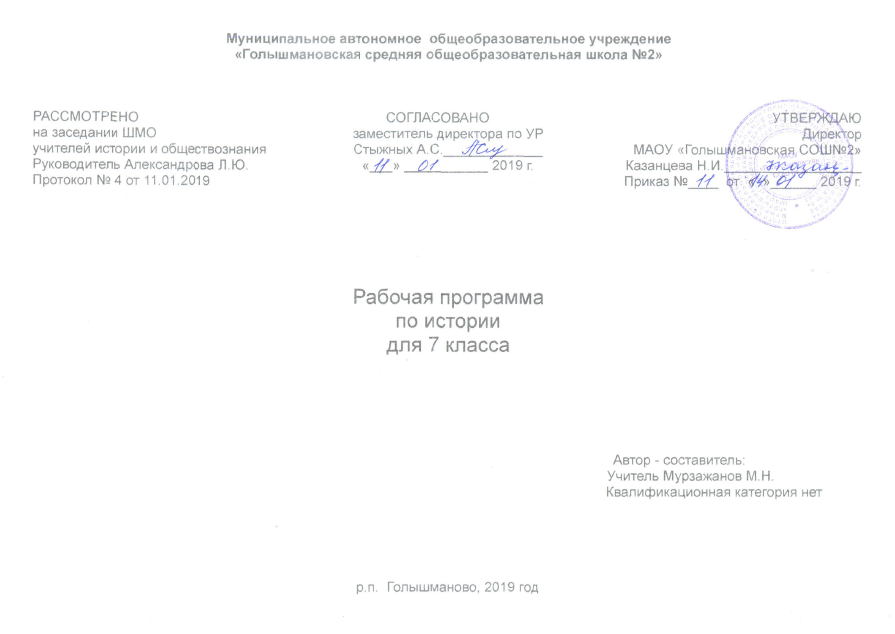 ПЛАНИРУЕМЫЕ РЕЗУЛЬТАТЫ ОСВОЕНИЯ УЧЕБНОГО ПРЕДМЕТА5 КЛАССПредметные результаты изучения истории Древнего мира включают в себя:- целостное представление об историческом развитии человечества от первобытности до гибели античной цивилизации как о важном периоде всеобщей  истории;- яркие образы и картины, связанные с ключевыми событиями, личностями, явлениями  и памятниками культуры крупнейших цивилизаций   Древнего мира;- способности применять понятийный аппарат и элементарные методы исторической науки для атрибуции фактов и источников Древнего мира, их анализа, сопоставления, обобщенной характеристики, оценки и презентации, аргументации собственных версий и личностной позиции в отношении дискуссионных и морально- этических вопросов далекого прошлого;- представление о мифах как ограниченной форме мышления и познания людей в Древнем  мире и специфическом историческом  источнике для изучения прошлого;- умения датировать события и процессы в истории Древнего мира, определять последовательность и длительность цивилизаций, соотносить годы с веками, тысячелетиями, вести счет лет с условным делением древней истории на время «до нашей эры» и «наша эра»- уметь читать историческую карту, находить  и  показывать на ней историко-географические объекты Древнего мира,  анализировать и обобщать данные карты;- уметь характеризовать важные факты истории Древнего мира, классифицировать и группировать их по предложенным признакам; - уметь сравнивать простые однородные исторические факты истории Древнего мира, выявляя их сходства и отличия по предложенным вопросам, формулировать частные и общие выводы о результатах своего исследования;- умения давать образную характеристику исторических личностей, описание памятников истории и культуры древних цивилизаций, в том числе по сохранившимся фрагментов подлинников, рассказывать о важнейших событиях, используя основные и дополнительные источники информации;- умения различать в учебном тексте факты, сопоставлять их аргументацию, формулировать собственные гипотезы по дискуссионным вопросам истории Древнего мира;- умения соотносить единичные события в отдельных странах  Древнего мира с общими явлениями и процессами;- готовность применять новые знания и умения в общении с одноклассниками и взрослыми, самостоятельно знакомится с новыми фактами, источниками и памятниками истории Древнего мира, способствовать их охране.Метапредметные  результаты изучения истории Древнего мира включают в себя:- способность планировать и организовывать свою учебную и  коммуникативную деятельность в соответствии с задачами изучения истории,  видами учебной и домашней работы, во взаимодействии с одноклассниками и взрослыми;- готовность формулировать и высказывать собственное мнение по проблемам прошлого и современности, выслушивать и обсуждать разные взгляды и оценки исторических фактов,  вести конструктивный диалог;- умения проводить поиск основной и дополнительной информации в учебной и научно-популярной литературе, Интернете, библиотеках и музеях, обрабатывать  её в соответствии с темой и познавательными заданиями, представлять результаты своей творческо-поисковой работы в различных форматах (таблицы, сочинения,  планы, схемы, презентации, проекты);- способность решать творческие и проблемные задачи, используя контекстные знания и эвристические приемы.Личностные результаты изучения истории Древнего мира включают в себя:-  представление о видах идентичности, актуальных для становления человечества и общества, для жизни в современном поликультурном мире;- приобщение к истокам культурно-исторического наследия человечества, интерес к его познанию за рамками учебного курса и школьного обучения;- освоение гуманистических традиций и ценностей, становление которых началось в Древнем  мире, уважение к личности, правам и свободам человека, культурам разных народов;- опыт эмоционально-ценностного и творческого отношения к фактам прошлого и историческим источникам, способам изучения и охраны.Исходя из приведенного общего перечня, определены следующие требования к подготовке учащихся по освоению курса «История Древнего мира». 1. Называть хронологические рамки истории Древнего мира. 2. Называть: а) имена наиболее известных правителей; б) общественных и религиозных деятелей; в) первооткрывателей, ученых, представителей культуры средневековья; г) участников и результаты наиболее значимых социальных, движений в эпоху Античности. 3. Показывать на исторической карте местоположение государств Древнего мира. 4. Описывать занятия и образ жизни людей . 5. Составлять описание памятников: а) жилых и общественных зданий, храмов, предметов быта, произведений искусства. 6. Называть характерные, существенные черты: а) политического устройства обществ в Европе и на Востоке; б) социального положения людей; в) представлений человека о мире.6 КЛАССЛичностные результаты: 1. Осознание своей идентичности как гражданина страны, члена семьи, этнической и религиозной группы, локальной и региональной общности; 2. Освоение гуманистических традиций и ценностей современного общества, уважение прав и свобод человека; 3. Осмысление социально – нравственного опыта предшествующих поколений, способность к определению своей позиции и ответственному поведению в современном обществе; 4. Понимание культурного многообразия своей страны и мира, уважение к культуре своего и других народов, толерантность. Метапредметные результаты: 1. Способность сознательно организовывать и регулировать свою деятельность: учебную, общественную и другую; 2. Владение умениями работать с учебной и внешкольной информации (анализировать и обобщать факты, составлять простой и развернутый планы, тезисы, конспект, формулировать и обосновывать выводы), использовать современные источники информацию, в том числе материалы на электронных носителях; 3. Способность решать творческие задачи, представлять результаты своей деятельности в различных формах (сообщения, эссе, презентация, реферат); 4. Готовность к сотрудничеству с соучениками, коллективной работе; освоение основ межкультурного взаимодействия и социальном окружении. Предметные результаты: 1. Овладение целостными представлениями об историческом пути народов своей страны всего человечества как необходимой основы миропонимания и познания современного общества; 2. Способность применять понятийный аппарат исторического знания и приемы исторического анализа для раскрытия сущности и значения событий и явлений прошлого и современности; 3. Умение изучать и систематизировать информацию различных исторических и современных источников, раскрывая ее социальную принадлежность и познавательную ценность; 4. Расширение опыта оценочной деятельности на основе осмысления жизни и деяний личности и народов в истории; 5. Готовность применять исторический знания для выявления и сохранения исторических и культурных памятников. Требования к уровню подготовки учащихся. В ходе освоения обязательного минимума содержания курса «История» в 6 классе учащиеся должны научиться следующим видам деятельности и умениям: 1. хронологические знания и умения: а) называть даты важнейших событий, хронологические рамки, периоды значительных событий и процессов; б) соотносить год с веком, устанавливать последовательность и длительность исторических событий. 2. знание фактов: называть место, обстоятельства, участников, результаты важнейших исторических событий. 3. работа с источниками: а) читать историческую карту с опорой на легенду; б) проводить поиск необходимой информации в одном или нескольких источниках; в) сравнивать данные различных источников, выявлять их сходство и различия. 4. описание (реконструкция): а) рассказывать (устно или письменно) об исторических событиях, их участниках; б) описывать условия и образ жизни, занятия людей в разные исторические эпохи; в) на основе текста и иллюстраций учебника, дополнительной литературы, макетов и т. п. составлять описание исторических объектов, памятников. 5. анализ, объяснение: а) соотносить единичные исторические факты и общие явления; б) называть характерные, существенные черты исторических событий и явлений; в) группировать (классифицировать) исторические события и явления по указному признаку; г) объяснять смысл, значение важнейших исторических понятий; д) сравнивать исторические события и явления, определять в них общее и различия; е) излагать суждения о причинно – следственных связях исторических событий; ж) объяснять, в чем состояли мотивы, цели и результаты деятельности отдельных людей в истории. 6. версии, оценки: а) приводить оценки исторических событий (в том числе противоположные), изложенные в учебной литературе; б) определять и объяснять свое отношение и оценку наиболее значительных событий и личностей в истории. 7 КЛАССЛичностные результаты:осознание своей идентичности как гражданина страны, члена семьи, этнической и религиозной группы, локальной и региональной общности; эмоционально положительное принятие своей этнической идентичности;познавательный интерес к прошлому своей страныосвоение гуманистических традиций и ценностей совре¬менного общества, уважение прав и свобод человека;изложение своей точки зрения, её аргументация в соответствии с возрастными возможностями;уважительное отношение к прошлому, к культурному и историческому наследию через понимание исторической обусловленности и мотивации поступков людей предшествующих эпох;уважение к народам России и мира и принятие их культурного многообразия, понимание важной роли взаимодействия народов в процессе формирования древнерусской народности;следование этическим нормам и правилам ведения диалога;формирование коммуникативной компетентности;обсуждение и оценивание своих достижений, а также достижений других;расширение опыта конструктивного взаимодействия в социальном общении;осмысление социально-нравственного опыта предше¬ствующих поколений, способность к определению своей по¬зиции и ответственному поведению в современном обществе.Метапредметные результаты изучения истории включают следующие умения и навыки:способность сознательно организовывать и регулировать свою деятельность — учебную, общественную и др.;формулировать при поддержке учителя новые для себя задачи в учёбе и познавательной деятельности;соотносить свои действия с планируемыми результатами, осуществлять контроль своей деятельности в процессе достижения результата;овладение умениями работать с учебной и внешкольной информацией (анализировать и обобщать факты, составлять простой и развёрнутый план, тезисы, конспект, формулиро¬вать и обосновывать выводы и т.д.), использовать современ¬ные источники информации, в том числе материалы на элек¬тронных носителях;привлекать ранее изученный материал для решения познавательных задач;логически строить рассуждение, выстраивать ответ в соответствии с заданием;применять начальные исследовательские умения при решении поисковых задач;решать творческие задачи, представлять ре¬зультаты своей деятельности в различных формах (сообщение, эссе, презентация, реферат и др.);организовывать учебное сотрудничество и совместную деятельность с учителем и сверстниками, работать индивидуально и в группе;определять свою роль в учебной группе, вклад всех участников в общий результат;активно применять знания и приобретённые умения, освоенные в школе, в повседневной жизни и продуктивно взаимодействовать с другими людьми в профессиональной сфере и социуме;критически оценивать достоверность информации (с помощью учителя), собирать и фиксировать информацию, выделяя главную и второстепенную.Предметные результаты:определение исторических процессов, событий во времени, применение основных хронологических понятий и терминов (эра, тысячелетие, век);установление синхронистических связей истории Руси и стран Европы и Азии;составление и анализ генеалогических схем и таблиц;применение понятийного аппарата и приёмов исторического анализа для раскрытия сущности и значения событий и явлений прошлого и совре¬менности в курсах всеобщей истории;овладение элементарными представлениями о закономерностях развития человеческого общества в древности, начале исторического России и судьбах народов, населяющих её территорию;использование знаний о территории и границах, географических особенностях, месте и роли России во всемирно-историческом процессе в изучаемый период;использование сведений из исторической карты как источника информации о расселении человеческих общностей в эпоху первобытности, расположении древних народов и государств;описание условий существования, основных занятий, образа жизни людей в древности, памятников культуры, событий древней истории;понимание взаимосвязи между природными и социальными явлениями;высказывание суждений о значении исторического и культурного наследия восточных славян и их соседей;описание характерных, существенных черт форм догосударственного и государственного устройства древних общностей, положения основных групп общества, религиозных верований людей;поиск в источниках различного типа и вида информации о событиях и явлениях прошлого;анализ информации, содержащейся в летописях и других исторических документах;использование приёмов исторического анализа;понимание важности для достоверного изучения прошлого комплекса исторических источников, специфики учебно-познавательной работы с этими источниками;оценивание поступков, человеческих качеств на основе осмысления деятельности исторических личностей исходя из гуманистических ценностных ориентаций, установок;сопоставление (при помощи учителя) различных версий и оценок исторических событий и личностей;систематизация информации в ходе проектной деятельности;поиск и оформление материалов древней истории своего края, региона, применение краеведческих знаний при составлении описаний исторических и культурных памятников на территории современной России;личностное осмысление социального, духовного, нравственного опыта периода Древней и Московской Руси;уважение к древнерусской культуре и культуре других народов, понимание культурного многообразия народов Евразии в изучаемый период, личностное осмысление социального, духовного, нравственного опыта народов России.Планируемые результаты изучения Истории Нового времени.Выпускник научится:• локализовать во времени (на основе хронологии) основные этапы и ключевые события отечественной и всеобщей истории Нового времени; соотносить хронологию истории России и всеобщей истории в Новое время;применять знание фактов для характеристики эпохи Нового времени в отечественной и всеобщей истории, её ключевых процессов, событий и явлений;• использовать историческую карту как источник информации о границах России и других государств в Новое время, основных процессах социально-экономического развития, местах важнейших событий, направлениях значительных передвижений - походов, завоеваний, колонизаций и др.;• анализировать информацию из различных источников по отечественной и Всеобщей истории Нового времени;• составлять описание положения и образа жизни основных социальных групп населения в России и других странах в Новое время, памятников материальной и художественной культуры; рассказывать о значительных событиях и личностях отечественной и всеобщей истории Нового времени;• раскрывать характерные, существенные черты: а) экономического и социального развития России и других стран в Новое время; б) ценностей, эволюции политического строя (включая понятия «монархия», «самодержавие», «абсолютизм» и др.); в) развития общественного движения; г) представлений о мире и общественных ценностях; д) художественной культуры Нового времени;• объяснять причины и следствия ключевых событий и процессов отечественной и всеобщей истории Нового времени (социальных движений, реформ и революций, взаимодействий между народами и др.);• сопоставлять развитие России и других стран в период Нового времени, сравнивать исторические ситуации и события;• давать оценку событиям и личностям отечественной и всеобщей истории Нового времени.8 КЛАССЛичностные результаты -воспитание российской гражданской идентичности: патриотизма, уважения к Отечеству, прошлое и настоящее многонационального народа России; осознание своей этнической принадлежности, знание истории, языка, культуры своего народа, своего края, основ культурного наследия народов России и человечества; усвоение гуманистических, демократических и традиционных ценностей многонационального российского общества; воспитание чувства ответственности и долга перед Родиной;-формирование осознанного, уважительного и доброжелательного отношения к другому человеку, его мнению, мировоззрению, культуре, языку, вере, гражданской позиции, к истории, культуре, религии, традициям, языкам, ценностям народов России и народов мира; готовности и способности вести диалог с другими людьми и достигать в нём взаимопонимания;Предметные результаты:1) формирование основ гражданской, этнонациональной, социальной, культурной самоидентификации личности обучающегося, осмысление им опыта российской истории как части мировой истории, усвоение базовых национальных ценностей современного российского общества: гуманистических и демократических ценностей, идей мира и взаимопонимания между народами, людьми разных культур;2) овладение базовыми историческими знаниями, а также представлениями о закономерностях развития человеческого общества с древности до наших дней в социальной, экономической, политической, научной и культурной сферах; приобретение опыта историко-культурного, цивилизационного подхода к оценке социальных явлений, современных глобальных процессов;3) формирование умений применения исторических знаний для осмысления сущности современных общественных явлений,  жизни в современном поликультурном, полиэтничном и многоконфессиональном мире;4) формирование важнейших культурно-исторических ориентиров для гражданской, этнонациональной, социальной, культурной самоидентификации личности, миропонимания и познания современного общества на основе изучения исторического опыта России и человечества;5) развитие умений искать, анализировать, сопоставлять и оценивать содержащуюся в различных источниках информацию о событиях и явлениях прошлого и настоящего, способностей определять  и аргументировать  своё  отношение к ней;6) воспитание уважения к историческому наследию народов России; восприятие традиций исторического диалога, сложившихся в  поликультурном, полиэтничном и многоконфессиональном Российском государстве.Выпускник научится:• локализовать во времени хронологические рамки и рубежные события Нового времени как исторической эпохи, основные этапы отечественной и всеобщей истории Нового времени; соотносить хронологию истории России и всеобщей истории в Новое время;• использовать историческую карту как источник информации о границах России и других государств в Новое время, об основных процессах социально-экономического развития, о местах важнейших событий, направлениях значительных передвижений – походов, завоеваний, колонизации и др.;• анализировать информацию различных источников по отечественной и всеобщей истории Нового времени; • составлять описание положения и образа жизни основных социальных групп в России и других странах в Новое время, памятников материальной и художественной культуры; рассказывать о значительных событиях и личностях отечественной и всеобщей истории Нового времени;• систематизировать исторический материал, содержащийся в учебной и дополнительной литературе по отечественной и всеобщей истории Нового времени;• раскрывать характерные, существенные черты: а) экономического и социального развития России и других стран в Новое время; б) эволюции политического строя (включая понятия «монархия», «самодержавие», «абсолютизм» и др.); в) развития общественного движения («консерватизм», «либерализм», «социализм»); г) представлений о мире и общественных ценностях; д) художественной культуры Нового времени;• объяснять причины и следствия ключевых событий и процессов отечественной и всеобщей истории Нового времени (социальных движений, реформ и революций, взаимодействий между народами и др.);• сопоставлять развитие России и других стран в Новое время, сравнивать исторические ситуации и события;• давать оценку событиям и личностям отечественной и всеобщей истории Нового времени.Выпускник получит возможность научиться:• используя историческую карту, характеризовать социально-экономическое и политическое развитие России, других государств в Новое время;• использовать элементы источниковедческого анализа при работе с историческими материалами (определение принадлежности и достоверности источника, позиций автора и др.);• сравнивать развитие России и других стран в Новое время, объяснять, в чем заключались общие черты и особенности; • применять знания по истории России и своего края в Новое время при составлении описаний исторических и культурных памятников своего города, края и т. д.СОДЕРЖАНИЕ УЧЕБНОГО ПРЕДМЕТА5 КЛАССИстория Древнего мира Введение Откуда мы знаем, как жили предки современных народов. Роль археологических раскопок в изучении истории Древнего мира. Древние сооружения как источник наших знаний о прошлом. Пред¬ставление о письменных источниках.Раздел I. Жизнь первобытных людей. Тема 1. Первобытные собиратели и охотникиПонятие «первобытные люди». Древнейшие люди; современные представления о месте и времени их появления; облик, отсутствие членораздельной речи; изготовление орудий как главное отличие отживотных. Представление о присваивающем хозяйстве: собирательство и охота. Невозможность для людей прожить в одиночку. Овладение огнем.Постепенное расселение людей в Евразии. Охота как главное занятие. Изобретение одежды из звериных шкур, жилищ, копья и гарпуна, лука и стрел. Родовые общины охотников и собирателей. Понятия «человек разумный», «родовая община».Возникновение искусства и религии. Изображение животных и человека. Представление о религиозных верованиях первобытных охотников и собирателей. Понятия «колдовской обряд», «душа», «страна мертвых».Тема 2. Первобытные земледельцы и скотоводы Понятие «Западная Азия». Представление о зарождении произ¬водящего хозяйства: земледелие и скотоводство, ремесла — гончарство, прядение, ткачество. Основные орудия труда земледельцев: каменный топор, мотыга, серп. Изобретение ткацкого станка. Последствия перехода к производящему хозяйству.Родовые общины земледельцев и скотоводов. Понятия «старейшина», «совет старейшин», «племя», «вождь племени». Представление о религиозных верованиях первобытных земл¬дельцев и скотоводов. Понятия «дух», «бог», «идол», «молитва», «жертва».Начало обработки металлов. Изобретение плуга. Представление о распаде рода на семьи. Появление неравенства (знатные и незнатные, богатые и бедные). Понятия «знать», «раб», «царь».Значение первобытной эпохи в истории человечества. Представление о переходе от первобытности к цивилизации (появление городов, государств, письменности).Тема 3. Счет лет в истории Счет лет в истории. Представление о счете времени по годам в древних государствах. Представление о христианской эре. Особенности обозначения дат до нашей эры («обратный» счет лет). Понятия «год», «век (столетие)», «тысячелетие».Раздел 2. Древний ВостокТема 4. Древний ЕгипетМестоположение и природные условия (разливы Нила, плодородие почв, жаркий климат). Земледелие как главное занятие. Оросительные сооружения (насыпи, каналы, шадуфы).Возникновение единого государства в Египте. Понятия «фарон», «вельможа», «писец», «налог». Неограниченная власть фараонов. Войско: пехота, отряды колесничих. Завоевательные походы. Держава Тутмоса III.Города — Мемфис, Фивы.Быт земледельцев и ремесленников. Жизнь и служба вельмож.Религия древних египтян. Священные животные, боги (Амон-Ра, Геб и Нут, Осирис и Исида, Гор, Анубис, Маат). Миф об Осирисе и Исиде. Суд Осириса в «царстве мертвых». Обожествление фараона. Понятия «храм», «жрец», «миф», «мумия», «гробница», «саркофаг».Искусство древних египтян. Строительство пирамид. Большой Сфинкс. Храм, его внешний и внутренний вид. Раскопки гробниц. Находки произведений искусства в гробнице фараона Тутанхамона. Особенности изображения человека в скульптуре и росписях. Скульптурный портрет. Понятия «скульптура», «статуя», «рельеф», «скульптурный портрет», «роспись».Особенности древнеегипетского письма. Материалы для пись¬ма. Школа: подготовка писцов и жрецов. Научные знания (математика, астрономия). Солнечный календарь. Водяные часы. Произведения литературы: хвалебные песни богам, повесть о Синухете, поучения писцов, «Книга мертвых». Понятия «иероглиф», «папирус», «свиток».Достижения древних египтян (земледелие, основанное на оро¬шении; каменное строительство; скульптурный портрет; письменность; календарь). Неограниченная власть фараонов. Представле¬ние о загробном воздаянии (суд Осириса и клятва умершего).Тема 5. Западная Азия в древности Двуречье в древности. Местоположение и природные условия Южного Двуречья (жаркий климат, разливы Тигра и Евфрата, пло¬дородие почв; отсутствие металлических руд, строительного камня и леса). Использование глины в строительстве, в быту, для пись¬ма. Земледелие, основанное на искусственном орошении.Города шумеров Ур и Урук.Древневавилонское царство. Законы Хаммурапи: ограничение долгового рабства; представление о талионе («Око за око, зуб за зуб»), о неравенстве людей перед законом. Понятия «закон», «ростовщик».Религиозные верования жителей Двуречья. Боги Шамаш, Син, Эа, Иштар. Ступенчатые башни-храмы. Клинопись. Писцовые школы. Научные знания (астрономия, математика). Литература: сказа¬ния о Гильгамеше.Города Финикии — Библ, Сидон, Тир. Виноградарство и оливководство. Ремесла: стеклоделие, изготовление пурпурных тканей. Морская торговля и пиратство. Основание колоний вдоль побережья Средиземного моря. Древнейший алфавит.Древние евреи. Представление о Библии и Ветхом Завете. По¬нятие «единобожие». Библейские мифы и сказания (о первых людях, о Всемирном потопе, Иосиф и его братья, исход из Египта). Моральные нормы библейских заповедей. Библейские предания о героях. Борьба с филистимлянами. Древнееврейское царство и его правители: Саул, Давид, Соломон. Иерусалим как столица царства. Храм бога Яхве.Начало обработки железа. Последствия использования желез¬ных орудий труда.Ассирийская держава. Новшества в военном деле (железное оружие, стенобитные орудия, конница как особый род войск). Ассирийские завоевания. Ограбление побежденных стран, массовые казни, переселение сотен тысяч людей. Столица державы Ниневия. Царский дворец. Представление об ассирийском искусстве (статуи, рельефы, росписи). Библиотека Ашшурбанапала. Гибель Ассирии.Три царства в Западной Азии: Нововавилонское, Лидийское и Мидийское. Город Вавилон и его сооружения. Начало чеканки монеты в Лидии.Образование Персидской державы (завоевание Мидии, Лидии, Вавилонии, Египта). Цари Кир, Дарий Первый. «Царская дорога», ее использование для почтовой связи. Взимание налогов серебром. Состав войска («бессмертные», полчища, собранные из покорен¬ных областей). Город Персеполь.Тема 6. Индия и Китай в древности Местоположение и природа Древней Индии. Реки Инд и Ганг. Гималайские горы. Джунгли. Древнейшие города. Сельское хозяйство. Выращивание риса, хлопчатника, сахарного тростника. Рели¬гиозные верования (почитание животных; боги Брахма, Ганеша; ве¬ра в переселение душ). Сказание о Раме. Представление о кастах. Периоды жизни брахмана. «Неприкасаемые». Возникновение буддизма (легенда о Будде, отношение к делению людей на касты, нравственные нормы). Объединение Индии под властью Ашоки. Индийские цифры. Шахматы.Местоположение и природа Древнего Китая. Реки Хуанхэ и Янцзы. Учение Конфуция (уважение к старшим; мудрость — в знании старинных книг; отношения правителя и народа; нормы поведения). Китайские иероглифы и книги. Объединение Китая при ЦиньШихуане. Расширение территории. Строительство Великой Китайской стены. Деспотизм властелина Китая. Возмущение народа. Свержение наследников ЦиньШихуана. Шелк. Великий шел¬ковый путь. Чай. Бумага. Компас.Вклад народов Древнего Востока в мировую культуру.Раздел  3. Древняя ГрецияТема 7. Древнейшая Греция Местоположение и природные условия. Горные хребты, разрезающие страну на изолированные области. Роль моря в жиз¬ни греков. Отсутствие полноводных рек. Древнейшие города Ми¬кены, Тиринф, Пилос, Афины.Критское царство. Раскопки дворцов. Росписи. Понятие «фреска». Морское могущество царей Крита. Таблички с письменами. Гибель Критского царства. Греческие мифы критского цикла (Тесей и Минотавр, Дедал и Икар).Микенское царство. Каменное строительство (Микенская кре¬пость, царские гробницы). Древнейшее греческое письмо. Заселе¬ние островов Эгейского моря. Сведения о войне с Троянским цар¬ством. Мифы о начале Троянской войны. Вторжения в Грецию с севера воинственных племен. Упадок хозяйства и культуры.Поэмы Гомера «Илиада» и «Одиссея». Религиозные верования греков. Олимпийские боги. Мифы древних греков о богах и геро¬ях (Прометей, Деметра и Персефона, Дионис и пираты, подвиги Геракла).Тема 8. Полисы Греции и их борьба с персидским нашествием Начало обработки железа в Греции. Создание греческого алфа¬вита (впервые введено обозначение буквами гласных звуков). Возникновение самостоятельных государств (Афины, Спарта, Коринф, Фивы, Милет). Понятие «полис».Местоположение и природные условия Аттики. Неблагоприят¬ные условия для выращивания зерновых. Разведение оливок и винограда. Знать во главе управления Афин. Законы Драконта. Понятие «демос». Бедственное положение земледельцев. Долговое рабство.Борьба демоса со знатью. Реформы Солона. Запрещение долгового рабства. Перемены в управлении Афинами. Создание выборного суда. Понятия «гражданин», «демократия».Местоположение и природные условия Лаконии. Спартанский полис. Завоевание спартанцами Лаконии и Мессении. Спартанцы и илоты. Спарта - военный лагерь. Регламентация повседневной жизни спартанцев. Управление Спартой: совет старейшин, два царя — военных предводителя, народное собрание. «Детский способ» голосования. Спартанское воспитание.Греческие колонии на берегах Средиземного и Черного морей. Сиракузы, Тарент, Пантикапей, Херсонес, Ольвия. Причины колонизации. Развитие межполисной торговли. Отношения колонистов с местным населением. Греки и скифы. Понятия «эллины», «Эллада».Олимпийские игры — общегреческие празднества. Виды состя¬заний. Понятие «атлет». Награды победителям.Греко-персидские войны. Клятва юношей при вступлении на во¬енную службу. Победа афинян в Марафонской битве. Стратег Мильтиад. Нашествие войск персидского царя Ксеркса на Элладу. Патриотический подъем эллинов. Защита Фермопил. Подвиг трех¬сот спартанцев под командованием царя Леонида. Морское сражение в Саламинском проливе. Роль Фемистокла и афинского флота в победе греков. Разгром сухопутной армии персов при Платеях. Причины победы греков. Понятия «стратег», «фаланга», «триера».Тема 9. Возвышение Афин в V в. до н. э. и расцвет демократииПоследствия победы над персами для Афин. Афинский морской союз. Военный и торговый флот. Гавани Пирея. Состав населения Афинского  полиса:  граждане,  переселенцы,  рабы.   Использование труда рабов.Город Афины: Керамик, Агора, Акрополь. Быт афинян. Положение афинской женщины. Храмы: богини Ники, Парфенон, Эрех-тейон. Особенности архитектуры храмов. Фидий и его творения. Статуи атлетов работы Мирона и Поликлета.Образование афинян. Рабы-педагоги. Начальная школа. Палестра. Афинские гимнасии. Взгляды греческих ученых на природу че¬ловека (Аристотель, Антифонт). Афинский мудрец Сократ.Возникновение театра. Здание театра. Трагедии и комедии. Трагедия Софокла «Антигона». Комедия Аристофана «Птицы». Воспи¬тательная роль театральных представлений.Афинская демократия в V в. до н. э. Народное собрание, Совет пятисот и их функции. Перикл во главе Афин. Введение пла¬ты за исполнение выборных должностей. Друзья и соратники Перикла: Аспасия, Геродот, Анаксагор, Софокл, Фидий. Тема 10. Македонские завоевания в IV в. до н. э. Ослабление греческих полисов в результате междоусобиц.Возвышение Македонии при царе Филиппе. Влияние эллинской культуры. Аристотель — учитель Александра, сына Филиппа. Македонское войско. Фаланга. Конница. Осадные башни.Отношение эллинов к Филиппу Македонскому. Исократ и Демосфен. Битва при Херонее. Потеря Элладой независимости. Смерть Филиппа и приход к власти Александра,Поход Александра Македонского на Восток. Победа на берегу реки Граник. Разгром войск Дария IIIу Исса. Поход в Египет. Обожествление Александра. Основание Александрии. Победа при Гавгамелах. Гибель Персидского царства. Поход в Индию. Возвраще¬ние в Вавилон. Личность Александра Македонского.Распад державы Александра после его смерти. Египетское, Македонское, Сирийское царства. Александрия Египетская — крупнейший торговый и культурный центр Восточного Средиземноморья. Фаросский маяк. Музей. Александрийская библиотека. Греческие ученые: Аристарх Самосский, Эратосфен, Евклид.Повторение Вклад древних эллинов в мировую культуру. Сопоставление уп¬равления в странах Древнего Востока (Египет, Вавилония) с управлением в Афинах. Особенности афинской демократии.Раздел  4. Древний Рим Тема 11. Рим: от его возникновения до установления господства над Италией Местоположение   и   природные   особенности   Италии.   Теплый климат, плодородные земли, обилие пастбищ. Реки Тибр, По. На¬селение древней Италии (латины, этруски, самниты, греки).Легенда об основании Рима. Почитание богов — Юпитера, Юноны, Марса, Весты. Рим — город на семи холмах. Управление древнейшим Римом. Ликвидация царской власти. Понятия «вестал¬ка», «ликторы», «патриции», «плебеи», «сенат».Возникновение республики. Борьба плебеев за свои права. Нашествие галлов. Установление господства Рима над Италией. Война с Пирром. Понятия «республика», «консул», «народный трибун», «право вето».Уравнение   в  правах  патрициев  и   плебеев.   Отмена  долгового рабства. Устройство Римской республики. Выборы консулов. Принятие законов. Порядок пополнения сената и его функции. Организация войска. Понятие «легион». Тема 12. Рим — сильнейшая держава СредиземноморьяКарфаген — крупное государство в Западном Средиземноморье. Первые победы Рима над Карфагеном. Создание военного флота. Захват Сицилии. Вторая война Рима с Карфагеном. Вторжение войск Ганнибала в Италию. Разгром римлян при Каннах. Окончание войны. Победа Сципиона над Ганнибалом при Заме. Господство Рима в Западном Средиземноморье.Установление господства Рима в Восточном Средиземноморье. Политика Рима «разделяй и властвуй». Разгром Сирии и Македонии. Разрушение Коринфа и Карфагена. Понятия «триумф», «про¬винция».Рабство в Древнем Риме. Завоевания — главный источник раб¬ства. Использование рабов в сельском хозяйстве, в домах богачей. Раб  «говорящее орудие». Гладиаторские игры. Римские ученые о рабах (Варрон, Колумелла). Понятия «амфитеатр», «гладиатор».Тема 13. Гражданские войны в Риме Разорение земледельцев Италии и его причины. Земельный за¬кон Тиберия Гракха. Гибель Тиберия. Гай Гракх  продолжатель дела брата. Гибель Гая.Крупнейшее в древности восстание рабов. Победы Спартака. Создание армии восставших. Их походы. Разгром армии рабов римлянами под руководством Красса. Причины поражения вос¬ставших.Превращение римской армии в наемную. Кризис управления: подкуп при выборах должностных лиц. Борьба полководцев за единоличную власть. Красе и Помпеи. Возвышение Цезаря. Завоевание Галлии. Гибель Красса. Захват Цезарем власти (переход через Рубикон, разгром армии Помпея). Диктатура Цезаря. Социальная опора Цезаря и его политика. Брут во главе заговора против  Цезаря.  Убийство   Цезаря   в  сенате.   Понятия   «ветеран»,«диктатор».Поражение сторонников республики. Борьба Антония и Октавиана. Роль Клеопатры в судьбе Антония. Победа флота Октавиана у мыса Акций. Превращение Египта в римскую провинцию.Окончание гражданских войн. Характер власти Октавиана Августа (сосредоточение полномочий трибуна, консула и других республиканских должностей, пожизненное звание императора). Понятия «империя», «император», «преторианцы».Поэты Вергилий, Гораций. Понятие «меценат».Тема 14. Римская империя в первые века нашей эры. Территория империи. Соседи Римской империи. Отношения с Парфянским царством. Разгром римских войск германцами. Об¬раз жизни германских племен. Предки славянских народов. Поня¬тие «варвары».Обожествление императоров. Нерон (террористические методы правления, пожар в Риме и преследования христиан). Нерон и Сенека. Восстание в армии и гибель Нерона.Возникновение христианства. «Сыны света» из Кумрана. Рассказы Евангелий о жизни и учении Иисуса Христа. Моральные нормы Нагорной проповеди. Представление о Втором пришествии. Страшном суде и Царстве Божьем. Идея равенства всех людей перед Богом независимо от пола, происхождения и общественного положения. Национальная и социальная принадлежность первых христиан. Отношение римских властей к христианам. Понятия «христиане», «апостолы», «Евангелие», «священник».Расцвет Римской империи. Возникновение и развитие колоната. Понятия «колоны», «рабы с хижинами». Правление Траяна. Отказ от террористических методов управления. Последние завоевания римлян. Строительство в Риме и провинциях: дороги, мосты, водопроводы, бани, амфитеатры, храмы.Рим — столица империи. Повседневная жизнь римлян. Особняки богачей. Многоэтажные дома. Посещение терм (бань), Колизея и Большого цирка. Требование «хлеба и зрелищ».Архитектурные памятники Рима (Пантеон, Колизей, колонна Траяна, триумфальные арки). Римский скульптурный портрет.Роль археологических раскопок Помпеи для исторической науки.Тема 15. Падение Западной Римской империи Вторжения варваров. Использование полководцами армии для борьбы за императорскую власть. Правление Константина. Призна¬ние христианства. Основание Константинополя и перенесение сто¬лицы на Восток. Ухудшение положения колонов как следствие их прикрепления к земле. Понятия «епископ», «Новый Завет».Разделение Римской империи на два государства — Восточную Римскую империю и Западную Римскую империю. Восстания в про¬винциях (Галлия, Северная Африка). Варвары в армии. Вторжение готов в Италию. Борьба полководца Стилихона с готами. Убийство Стилихона по приказу императора Гонория. Массовый переход легионеров-варваров на сторону готов. Взятие Рима готами. Новыйзахват Рима вандалами. Опустошение Вечного города варварами. Вожди варварских племен — вершители судеб Западной Римской империи. Ликвидация власти императора на Западе.Итоговое повторение Особенности цивилизации Греции и Рима. Представление о народовластии. Участие граждан в управлении государством. Любовь к родине. Отличие греческих полисов и Римской республики от государств Древнего Востока.Вклад народов древности в мировую культуру.6 КЛАССВведение. Живое средневековье. Что изучает история. Понятие «средние века». Хронологические рамки Средневековья. Место истории средних веков в истории человечества. Источники знаний об истории Средних веков. Тема1. Становление средневековой ЕвропыВеликое переселение народов. Германские племена. Падение Запад. Римской империи. Королевская власть при Хлодвиге. Принятие христианства. Законы франков.Карл Великий. Франкская империя. Распад государства Каролингов. Сеньоры и вассалы. Феодальная лестница. Представление о мире. Место религии в жизни средневекового человека. Каролингское Возрождение.Тема 2. Византийская империя и славяне в 6-11 веках.Территория, хозяйство, государственное устройство империи. Византийские императоры. Войны Юстиниана. Культура Византии. Направления движения славян. Занятия и образ жизни славян. Образование государств.Тема 3. Арабы в 6-11 векахРасселение и занятия арабских племен. Мухаммед и зарождение ислама. Завоевания арабов в Азии, Сев. Африке, Европе. Распространение ислама. Культура арабов.Тема 4.Феодалы и крестьяне.Феодальное землевладение. Европейское рыцарство.Феодальная  знать. Жизнь и быт феодалов. Жизнь, быт, труд крестьян. Феодальные повинности. Крестьянское хозяйство. Натуральное хозяйство. Община.Тема5.Средневековый город в Западной и Центрально Европе. Возникновение городов. Борьба с сеньорами. Облик городов. Города – центры торговли,  ремесла и культуры. Цехи и гильдии. Городские сословия. Городское управление, зарождение демократических порядков. Жизнь и быт горожан. Торговля и ярмарки.Тема 6.Католическая церковь в 11 -13 веках. Крестовые походы.Разделение христианства на католицизм и православие. Светские правители и церковь. Объединяющая роль католической церкви. Источники богатства. Крестовые походы и их последствия. Ересь и преследование еретиков.Тема 7.Образование централизованных государств в Западной Европе(11-15 века).Усиление королевской власти. Сословно – представительная монархия. Генеральные штаты. Образование централизованного государства. Кризис европейского средневекового общества в 14 – 15 вв Крестьянские восстания во Франции и в Англии. Завершение объединения Франции. Война Алой и Белой розы. Установление сильной центральной власти в Англии.Последствия процесса централизации. Подъем хозяйства. Причины сохранения раздробленности страны. Образование централизованных государств в Германии. Священная Римская империя.Тема 8. Славянские государства и Византия в 14 -15 веках.Чешское государство. Национальное движение в Чехии. Ян Гуси Ян Жижка. Гуситские войны и их значение.Тема 9.Культура Западной Европы в Средние векаНаука и образование. Технические открытия и изобретения. Средневековый эпос. Фольклор. Архитектура, скульптура, живопись.Тема 11.Народы Азии, Африки и Америки в Средние века.Китай: распад и восстановление единой державы. Крестьянские восстания, нашествия кочевников. Индийские княжества. Создание государства Великих Моголов. Делийский султанат. Доколумбовы цивилизации Америки. Майя, атцеки и инки: государства, верования, особенности хозяйственной жизни.Итоговое повторение. Средние века в истории. Народы и государства на исторической карте. Достижения производства и техники. Культурное наследие Средних веков.История России с древнейших времен до конца ХVI векаСодержание учебного предмета Введение Задачи и содержание курса «История России. 6 класс». История России как неотъемлемая часть всемирно-исторического процесса. Классификация некоторых языков и языковых групп. Исторические источники и вспомогательные исторические науки. Знакомство со справочным и методическим аппаратом учебника и формами работы.Глава 1 Народы и государства на территории нашей страны в древности Появление и расселение человека на территории современной России. Древние стоянки, родовой строй, орудия труда.Первые культуры и общества. Малые государства Причерноморья в эллинистическую эпоху. Восточная Европа и евразийские степи в середине Iтысячелетия н. э. Страны и народы Восточной Европы, Сибири и Дальнего Востока. Хазарский каганат, Тюркский каганат, Великая-Булгария, Скифское царство. Взаимодействие кочевого и оседлого мира в эпоху Великого переселения народов. Этнокультурные контакты славянских, тюркских и финно-угорских народов к концу Iтыс. н. э. Появление первых христианских, иудейских, исламских общин.Дискуссии о славянской прародине и происхождении славян. Расселение славян, их разделение на три ветви — восточных, западных и южных славян. Славянские общности Восточной Европы. Их соседи — балты, финно-угры, кочевые племена.Хозяйство восточных славян, их общественный строй и политическая организация. Возникновение княжеской власти. Традиционные верования славян.Обобщение и систематизация знаний по изученной теме.Основные понятия: первобытно-общинный строй, родоплеменная и соседская общины, племя, союз племен, микролит, неолитическая революция, кочевой и оседлый образ жизни, ремесленники, разделение труда, присваивающее и производящее хозяйства, эксплуатация, госу-дарство, народ (народность), переложная система земледелия, двуполье, трехполье, язычество, идол, вече, народное ополчение, колонизация, индоевропейские народы, славяне, балты.Глава 2. Русь в IX— первой половине XII в.  Происхождение народа русь. Норманнский фактор в образовании европейских государств.Политическое развитие Европы в эпоху раннего Средневековья. Предпосылки и особенности образования Древнерусского государства. Формирование княжеской власти. Новгород и Клев — центры древнерусской государственности. Первые князья Древнерусского государства. Перенос столицы в Киев.Внутренняя и внешняя политика первых князей, социально-экономический строй Древнерусского государства. Реформы княгини Ольги. Формирование территории Древнерусского государства. Земельные отношения. Свободное и зависимое население. Крупнейшие русские города, развитие ремесел и торговли. Святослав и его роль в формировании системы геополитических интересов Руси.Европейский христианский мир. Крещение Руси: причины и значение. Владимир IСвятой. Место и роль Руси в Европе.Расцвет Русского государства. Политический строй. Органы власти и управления. Внутри-политическое развитие. Внутренняя и внешняя политика Ярослава Мудрого. Правление Ярославичей. Княжеские усобицы, любечский съезд князей. Внутренняя и внешняя политика Владимира Мономаха. Древнерусское право: Русская Правда, церковные уставы.Православная церковь и ее роль в жизни общества. Социально-экономический уклад. Земельные отношения. Уровень социально-экономического развития русских земель. Дискуссии об общественном строе. Основные социальные слои древнерусского общества. Зависимые ка-тегории населения.Развитие международных связей Русского государства, укрепление его международного положения. Отношения Руси с соседними народами и государствами: Византией, странами Северной и Центральной Европы, кочевниками.Особенности культуры Руси, ее специфика и достижения. Возникновение письменности. Начало летописания. Литература и ее жанры (слово, житие, поучение, былина и др.). Деревянное и каменное зодчество. Художественное ремесло, фрески, мозаика. Комплексный характер художественного оформления архитектурных сооружений. Значение древнерусской культуры в развитии европейской культуры.Быт и образ жизни разных слоев населения Руси. Ценностные ориентации русского общества. Повседневная жизнь, сельский и городской быт. Положение женщины. Дети и их воспитание. Картина мира древнерусского человека. Изменения в повседневной жизни с принятием христианства.Обобщение и систематизация знаний по изученной теме.Основные понятия: князь, дружина, полюдье, урок, погост, гривна, династический брак, наместник, политика, усобица, боярин, вотчина, духовенство, епископ, закуп, люди, митрополит, монастырь, общество, резиденция, рядович, смерд, житие, былина, летопись, миниатюра, граффити, мозаика, фреска, патриотизм, самобытность.Глава 3. Русь в середине XII— начале ХШв. Эпоха политической раздробленности в Европе. Формирование системы земель - самостоятельных государств на Руси. Причины, особенности и последствия политической раздробленности Руси. Консолидирующая роль православной церкви в условиях политической децентрализации. Идея единства Руси. Развитие русской культуры. Международные связи русских земель, отношения с кочевниками.Эволюция общественного строя и права. Территория и население крупнейших русских земель. Особенности княжеской власти в различных землях Руси. Ростово-суздальские князья: Юрий Долгорукий, Андрей Боголюбский, Всеволод Большое Гнездо. Рост и расцвет городов.Новгородская республика: территория, политические особенности, категории населения, занятия новгородцев, культура.Южная и Юго-Западная Русь: территории княжеств, особенности правления, занятия населения, культура.Обобщение и систематизация знаний по изученной теме.Основные понятия: удел, политическая раздробленность, архитектурный ансамбль, аскетизм, артель, посадник, тысяцкий, республика.Глава4. Русские земли в середине XIII—XIVв. Возникновение Монгольской империи. Чингисхан и его завоевательные походы. Влияние Монгольской империи на развитие народов Евразии. Первые столкновения русских князей с монголами - Битва на Калке. Завоевательные походы Батыя на Русь и Восточную Европу, их последствия.Северо-Западная Русь. Борьба с экспансией крестоносцев на западных границах Руси. Невская битва и Ледовое побоище. Внутренняя и внешняя политика Александра Невского.Образование Золотой Орды. Государственный строй, армия и вооружение, экономика, население и культура Золотой Орды. Налоги и повинности населения. Города. Международная торговля. Влияние Орды на менталитет, культуру и быт населения Руси. Религиозная политика в Орде и статус Русской православной церкви. Золотая Орда в системе международных связей. Борьба русского народа против ордынского владычества.Южные и западные русские земли. Возникновение Литовского государства и включение в его состав части русских земель. Устройство Литовско-Русского государства. Начало образования русской, белорусской и украинской народностей.Княжества Северо-Восточной Руси. Борьба за великое княжение владимирское. Противостояние Твери и Москвы. Усиление Московского княжества. Внешняя и внутренняя политика Ивана Калиты. Причины возвышения Москвы.Причины и следствия объединения русских земель вокруг Москвы. Поход Мамая на Русь. Дмитрий Донской. Русская православная церковь в условиях ордынского владычества. Сергий Радонежский. Куликовская битва. Закрепление первенствующего положения московских князей. Набег хана Тохтамыша.Культура и быт русских земель. Книжное дело, летописание, устное народное творчество. Архитектура и живопись.Обобщение и систематизация знаний по изученной теме.Основные понятия: курултай, нойон, тумен, стан, ополченец, ярлык, ордынское владычество, выход, баскак, крестоносец, крестовый поход, духовно-ры- царский (военный монашеский) орден, царь, диалект, народность, уния, слобода, эпос.Глава 5. Формирование единого Русского государства Мир к началу Хv в. Политическая география русских земель. Процессы централизации. Генуэзские колонии в Причерноморье. Упадок Византии и его последствия.Борьба Литовского и Московского княжеств за объединение русских земель. Изменения в порядке владения землей в Московском княжестве. Развитие ремесла и торговли в Московском княжестве. Внутренняя и внешняя политика Василия I. Междоусобная война в Московском княжестве во второй четверти XV в. Василий Темный.Распад Золотой Орды и его влияние на политическое развитие русских земель. Образование новых государств на юго-восточных рубежах Руси. Большая Орда, Крымское, Казанское, Сибирское ханства, Ногайская Орда и их отношения с Московским государством.Характер экономического развития Московского государства. Новгород и Псков в XV в. Внешняя и внутренняя политика Ивана III. Присоединение Новгорода и Твери к Москве. Ликвидация ордынского владычества на Руси. Стояние на Угре. Принятие общерусского Судебника. Государственные символы единого государства. Завершение объединения русских земель. Возвышение великокняжеской власти. Расширение международных связей Московского государства.Флорентийская уния. Падение Византии. Установление автокефалии Русской православной церкви. Внутри церковная борьба. Ереси.Повседневная жизнь и быт населения. Основные категории населения и их положение. Ограничение свободы крестьян. Юрьев день. Посадские люди. Появление казачества.Культурное пространство единого Российского государства. Летописание общерусское и региональное. Литература. «Хожение за три моря» Афанасия Никитина. «Хронограф». Архитектура и живопись. Творчество Андрея Рублева и Феофана Грека. Московский Кремль.Обобщение и систематизация знаний по изученной теме.7 КЛАССРОССИЯ В XVI—XVII вв. Россия в XVI в.Мир после Великих географических открытий. Модернизация как главный вектор европейского развития. Формирование централизованных государств в Европе и зарождение европейского абсолютизма.Завершение объединения русских земель вокруг Москвы и формирование единого Российского государства.Центральные органы государственной власти. Приказная система. Боярская дума. Система местничества. Местное управление. Наместники.Принятие Иваном IV царского титула. Реформы середины XVI в. Избранная рада. Появление Земских соборов. Специфика сословного представительства в России. Отмена кормлений. «Уложение о службе». Судебник 1550 г. «Стоглав». Земская реформа.Опричнина, дискуссия о её характере. Противоречивость фигуры Ивана Грозного и проводимых им преобразований.Экономическое развитие единого государства. Создание единой денежной системы. Начало закрепощения крестьянства.Перемены в социальной структуре российского общества в XVI в.Внешняя политика России в XVI в. Присоединение Казанского и Астраханского ханств, Западной Сибири как факт победы оседлой цивилизации над кочевой. Многообразие системы управления многонациональным государством. Приказ Казанского дворца. Начало освоения Урала и Сибири. Войны с Крымским ханством. Ливонская война.Полиэтнический характер населения Московского царства.Православие как основа государственной идеологии. Теория «Москва — Третий Рим». Учреждение патриаршества. Сосуществование религий.Россия в системе европейских международных отношений в XVI в.Культурное пространствоКультура народов России в XVI в.Повседневная жизнь в центре и на окраинах страны, в городах и сельской местности. Быт основных сословий.Россия в XVII в.Россия и Европа в начале XVII в.Смутное время, дискуссия о его причинах.Пресечение царской династии Рюриковичей. Царствование Бориса Годунова. Самозванцы и самозванство. Борьба против интервенции сопредельных государств. Подъём национально-освободительного движения. Народные ополчения. Прокопий Ляпунов. Кузьма Минин и Дмитрий Пожарский. Земский собор 1613 г. и его роль в развитии сословно-представительской системы. Избрание на царство Михаила Фёдоровича Романова. Итоги Смутного времени.Россия при первых Романовых. Михаил Фёдорович, Алексей Михайлович, Фёдор Алексеевич. Восстановление экономики страны. Система государственного управления: развитие приказного строя. Соборное уложение 1649 г. Юридическое оформление крепостного права и территория его распространения. Укрепление самодержавия. Земские соборы и угасание соборной практики. Отмена местничества.Новые явления в экономической жизни в XVII в. в Европе и в России. Постепенное включение России в процессы модернизации. Начало формирования всероссийского рынка и возникновение первых мануфактур.Социальная структура российского общества. Государев двор, служилый город, духовенство, торговые люди, посадское население, стрельцы, служилые иноземцы, казаки, крестьяне, холопы.Социальные движения второй половины XVII в. Соляной и Медный бунты. Псковское восстание. Восстание под предводительством Степана Разина.Вестфальская система международных отношений. Россия как субъект европейской политики. Внешняя политика России в XVII в. Смоленская война. Вхождение в состав России Левобережной Украины. Переяславская рада. Войны с Османской империей, Крымским ханством и Речью Посполитой. Отношения России со странами Западной Европы и Востока. Завершение присоединения Сибири.Народы Поволжья и Сибири в XVI—XVII вв. Межэтнические отношения.Православная церковь, ислам, буддизм, языческие верования в России в XVII в. Раскол в Русской православной церкви.Культурное пространствоКультура народов России в XVII в. Архитектура и живопись. Русская литература. «Домострой». Начало книгопечатания. Публицистика в период Смутного времени. Возникновение светского начала в культуре. Немецкая слобода. Посадская сатира XVII в. Поэзия. Развитие образования и научных знаний. Русские географические открытия XVII в.Быт, повседневность и картина мира русского человека в XVII в. Народы Поволжья и Сибири.ВСЕОБЩАЯ ИСТОРИЯ. НОВАЯ ИСТОРИЯ 1500-1800 годы (28 часов)Введение Что изучает новая история. Понятие «Новое время». Хронологические границы и этапы Нового времени. Человек Нового времени, его отличия от человека средневекового. Запад и Восток: особенности общественного устройства и экономического развития.ТЕМА I. МИР В НАЧАЛЕ НОВОГО ВРЕМЕНИ .ВЕЛИКИЕ ГЕОГРАФИЧЕСКИЕ ОТКРЫТИЯ. ВОЗРОЖДЕНИЕ.РЕФОРМАЦИЯЭпоха Великих Географических открытийНовые изобретения и усовершенствования. Источники энергии. Книгопечатание. Новое в военном деле и судостроении. Географические представления. Почему манили новые земли. Испания и Португалия ищут новые морские пути на Восток. Энрике Мореплаватель. Открытие ближней Атлантики. Васко да Гама. Вокруг Африки в Индию. Путешествия Христофора Колумба. Открытие нового материка — встреча миров. Америго Веспуччи о Новом Свете. Фернандо Магеллан. Первое кругосветное путешествие. Западноевропейская колонизация новых земель. Испанцы и португальцы в Новом Свете. Значение Великих географических открытий. Изменение старых географических представлений о мире. Начало складывания мирового рынка. Заморское золото и европейская революция цен.Европа: от Средневековья к Новому времениУсиление королевской власти. Понятие «абсолютизм». Значение абсолютизма для социального, экономического, политического и культурного развития общества. Короли и парламенты. Единая система государственного управления. Судебная и местная власть под контролем короля. Короли и церковь. «Монарх — помазанник Божий». Армия на службе монарха. Единая экономическая политика. Создание национальных государств и национальной церкви. Генрих VIII Тюдор, Елизавета Тюдор, Яков I Стюарт, Людовик XIV Бурбон. Дух предпринимательства преобразует экономику. Рост городов и торговли. Мировая торговля. Банки, биржи и торговые компании. Переход от ремесла к мануфактуре. Наемный труд. Причины возникновения и развития мануфактур. Мануфактура — капиталистическое предприятие. Рождение капитализма. Социальные слои европейского общества, их отличительные черты. Буржуазия эпохи раннего Нового времени. Новое дворянство. Крестьянская Европа. Низшие слои населения. Бродяжничество. Законы о нищих. Европейское население и основные черты повседневной жизни. Главные беды — эпидемии, голод и войны. Продолжительность жизни. Личная гигиена. Изменения в структуре питания. «Скажи мне, что ты ешь, и я скажу тебе, кто ты есть». Менялись эпохи — менялась мода. Костюм — «визитная карточка» человека. Европейский город Нового времени, его роль в культурной жизни общества.Художественная культура и наука Европы эпохи ВозрожденияОт Средневековья к Возрождению. Эпоха Возрождения и ее характерные черты. Рождение гуманизма. Первые утопии. Томас Мор и его представления о совершенном государстве. Ф. Рабле и его герои. Творчество Уильяма Шекспира, Мигеля Сервантеса — гимн человеку Нового времени. Музыкальное искусство Западной Европы. Развитие светской музыкальной культуры. Новые тенденции в изобразительном искусстве. «Титаны Возрождения». Леонардо да Винчи, Микеланджело Буонарроти, Рафаэль (факты биографии, главные произведения). Особенности искусства Испании и Голландии XVII в.; искусство Северного Возрождения. Развитие новой науки в XVI—XVII вв. и ее влияние на технический прогресс и самосознание человека. Разрушение средневекового представления о Вселенной. «Земля вращается вокруг Солнца и вокруг своей оси» — ядро учения Николая Коперника.Джордано Бруно о бесконечности и вечности Вселенной. Важнейшие открытия Галилео Галилея. Создание Исааком Ньютоном новой картины мира. Уильям Гарвей о строении человеческого организма. Фрэнсис Бэкон и Рене Декарт — основоположники философии Нового времени. Учение Джона Локка о «естественных» правах человека и разделении властей.Реформация и контрреформация в ЕвропеРеформация — борьба за переустройство церкви. Причины Реформации и ее распространение в Европе. Мартин Лютер: человек и общественный деятель. Основные положения его учения. Лютеранская церковь. Протестантизм. Томас Мюнцер — вождь народной реформации. Крестьянская война в Германии: причины, основные события, значение. Учение и церковь Жана Кальвина. Борьба католической церкви против Реформации. Игнатий Лойола и орден иезуитов. Королевская власть и Реформация в Англии. Генрих VIII — «религиозный реформатор». Англиканская церковь. Елизавета I — «верховная правительница церковных и светских дел». Укрепление могущества Англии при Елизавете I. Религиозные войны и абсолютная монархия во Франции. Борьба между католиками и гугенотами. Варфоломеевская ночь. Война трех Генрихов. Генрих IV Бурбон — * король, спасший Францию». Нантский эдикт. Реформы Ришелье. Ришелье как человек и политик. Франция — сильнейшее государство на европейском континенте.ТЕМА II. ПЕРВЫЕ РЕВОЛЮЦИИ НОВОГО ВРЕМЕНИ. МЕЖДУНАРОДНЫЕ ОТНОШЕНИЯ.Ранние буржуазные революции.Международные отношения (борьба за первенство в Европе и колониях) Нидерландская революция и рождение свободной Республики Голландии. Нидерланды — «жемчужина в короне Габсбургов». Особенности экономического и политического развития Нидерландов в XVI в. Экономические и религиозные противоречия с Испанией. «Кровавые» указы против кальвинистов. Начало освободительной войны. Террор Альбы. Вильгельм Оранский. Лесные и морские гёзы. Утрехтская уния. Рождение республики. Голландская республика — самая экономически развитая страна в Европе. Революция в Англии. Установление парламентской монархии. Англия в первой половине XVII в. Пуританская этика и образ жизни. Преследование пуритан. Причины революции. Карл I Стюарт. Борьба короля с парламентом. Начало революции. Долгий парламент. Гражданская война. Парламент против короля. Оливер Кромвель и создание революционной армии. Битва при Нейзби. Первые реформы парламента. Казнь короля и установление республики: внутренние и международные последствия. Реставрация Стюартов. «Славная революция» 1688 г. и рождение парламентской монархии. Права личности и парламентская система в Англии — создание условий для развития индустриального общества.Международные отношения. Причины международных конфликтов в XVI — XVIII вв. Тридцатилетняя война — первая общеевропейская война. Причины и начало войны. Основные военные действия. Альбрехт Валленштейн и его военная система. Организация европейских армий и их вооружение. Вступление в войну Швеции. Густав II Адольф — крупнейший полководец и создатель новой военной системы. Окончание войны и ее итоги. Условия и значение Вестфальского мира. Последствия войны для европейского населения. Война за испанское наследство — война за династические интересы и за владение колониями. Семилетняя война, ее участники и значение. Последствия европейских войн для дальнейшего развития международных отношений.ТЕМА III. ЭПОХА ПРОСВЕЩЕНИЯ. ВРЕМЯ ПРЕОБРАЗОВАНИЙЗападноевропейская культура XVIII в.Просветители XVIII в.— наследники гуманистов эпохи Возрождения. Идеи Просвещения как мировоззрение развивающейся буржуазии. Вольтер об общественно-политическом устройстве общества. Его борьба с католической церковью. Ш.-Л. Монтескье о разделении властей. Идеи Ж.-Ж. Руссо. Критика энциклопедистами феодальных порядков. Экономические учения А. Смита и Ж. Тюрго. Влияние просветителей на процесс формирования правового государства и гражданского общества в Европе и Северной Америке. Художественная культура Европы эпохи Просвещения. Образ человека индустриального общества в произведениях Д. Дефо. Сатира на пороки современного общества в произведениях Д. Свифта. Гуманистические ценности эпохи Просвещения и их отражение в творчестве П. Бомарше, Ф. Шиллера, И. Гете. Придворное искусство. «Певцы третьего сословия»: У. Хогарт, Ж. Б. С. Шардеп. Особенности развития музыкального искусства XVIII в. Произведения И. С. Баха, В. А. Моцарта, Л. ван Бетховена: прославление Разума, утверждение торжества и победы светлых сил. Значение культурных ценностей эпохи Просвещения для формирования новых гуманистических ценностей в европейском и североамериканском обществах. Секуляризация культуры.Промышленный переворот в АнглииАграрная революция в Англии. Развитие в деревне капиталистического предпринимательства. Промышленный переворот в Англии, его предпосылки и особенности. Условия труда и быта фабричных рабочих. Дети — дешевая рабочая сила. Первые династии промышленников. Движения протеста (луддизм). Цена технического прогресса.Североамериканские колонии в борьбе за независимость. Образование Соединенных Штатов АмерикиПервые колонии в Северной Америке. Политическое устройство и экономическое развитие колоний. Жизнь, быт и мировоззрение колонистов, отношения с индейцами. Формирование североамериканской нации. Идеология американского общества. Б. Франклин — великий наставник «юного» капитализма. Причины войны североамериканских колоний за независимость. Дж. Вашингтон и Т. Джефферсон. Декларация независимости. Образование США. Конституция США 1787 г. Политическая система США. Билль о правах. Претворение в жизнь идей Просвещения. Европа и борьба североамериканских штатов за свободу. Позиция России. Историческое значение образования Соединенных Штатов Америки.Великая французская революция XVIII в.Франция в середине XVIII в.: характеристика социально-экономического и политического развития. Людовик XVI. попытка проведения реформ. Созыв Генеральных Штатов. Мирабо — выразитель взглядов третьего сословия. Учредительное собрание. 14 июля 1789 г.— начало революции. Плебейский террор. Революция охватывает всю страну. «Герой Нового Света» генерал Лафайет. Декларация нрав человека и гражданина. Конституция 1791 г. Начало революционных войн. Свержение монархии. Провозглашение республики. Якобинский клуб. Дантон, Марат, Робеспьер: черты характера и особенности мировоззрения. Противоборство «Горы» и «Жиронды» в Конвенте. Суд над королем и казнь Людовика XVI: политический и нравственный аспекты. Отсутствие единства в лагере революции. Контрреволюционные мятежи. Якобинская диктатура. Якобинский террор. Раскол в среде якобинцев. Причины падения якобинской диктатуры. Термидорианский переворот. Войны Директории. Генерал Бонапарт: военачальник, человек. Военные успехи Франции. Государственный переворот 18 брюмера 1799 г. и установление консульства.ТЕМА 1V. ТРАДИЦИОННЫЕ ОБЩЕСТВА ВОСТОКА.НАЧАЛО ЕВРОПЕЙСКОЙ КОЛОНИЗАЦИИКолониальный период в Латинской АмерикеМир испанцев и мир индейцев. Создание колониальной системы управления. Ограничения в области хозяйственной жизни. Бесправие коренного населения. Католическая церковь и инквизиция в колониях. Черные невольники. Латиноамериканское общество: жизнь и быт различных слоев населения. Республика Пальмарес, Туссен Лувертюр и война на Гаити.Традиционные общества Востока. Начало европейской колонизацииОсновные черты традиционного общества: государство — верховный собственник земли; общинные порядки в деревне; регламентация государством жизни подданных. Религии Востока: конфуцианство, буддизм, индуизм, синтоизм. Кризис и распад империи Великих Моголов в Индии. Создание империи Великих Моголов. Бабур. Акбар и его политика реформ. Причины распада империи. Борьба Португалии, Франции и Англии за Индию. Маньчжурское завоевание Китая. Общественное устройство Цинской империи. «Закрытие» Китая. Русско-китайские отношения. Нерчинский договор 1689 г. Китай и Европа: политическая отстраненность и культурное влияние. Япония в эпоху правления династии Токугавы. Правление сёгунов. Сословный характер общества. Самураи и крестьяне. «Закрытие» Японии. Русско-японские отношения.8  КЛАССГлава I. Реакция и революции в европейском и мировом развитии .Империя Наполеона I во Франции. «Гражданский кодекс». Наполеоновские войны. Венский конгресс. Священный союз. «Восточный вопрос» в политике европейских государств в XIX в. Провозглашение независимых государств в Латинской Америке. С. Боливар. X. Сан-Мартин. Глава II. Становление национальных государств в Европе .Возникновение рабочего движения. Чартистское движение в Англии. Европейские революции XIX в. Вторая империя во Франции. Национальные идеи в странах Европы. Объединение Италии. К. Кавур. Дж. Гарибальди. Создание единого германского государства. О.Бисмарк. Франко-прусская война 1870-1871 гг. Образование Германской империи. Австро-Венгерская империя. Народы Юго-Восточной Европы в XIX в. Глава III. Европа на пути промышленного развития. Социальные и идейно - политические итоги. Переход от традиционного (аграрного) к индустриальному обществу в Европе. Промышленный переворот, его особенности в странах Европы и США. Изменения в социальной структуре общества, демографическом развитии. Формирование идеологии либерализма, социализма, консерватизма. Марксизм. К. Маркс. Ф. Энгельс. Анархизм. Возникновение профсоюзного движения в стра-нах Европы. Тредюнионы. Образование I и II Интернационалов. Возникновение социалистических партий. Социальный реформизм во второй половине XIX - начале XX в. Д. Ллойд Джордж Т. Рузвельт. В. Вильсон. Ж. Клемансо. Завершение промышленного переворота. Индустриализация. Технический прогресс во второй половине XIX - начале XX веков. Монополистический капитализм, его особенности в ведущих странах Запада. Обострение противоречий индустриального общества. Глава IV. Ведущие страны мира в середине XIX- начале XX  века .Великобритания и её доминионы. Север и Юг Соединенных Штатов Америки: экономиче-ское и политическое развитие, взаимоотношения. Движение за отмену рабства. Гражданская война 1861-1865 гг. А. Линкольн. Реконструкция Юга. Демократы и республиканцы. США и страны Латинской Америки. Доктрина Монро. Реставрация Мэйдзи. Начало модернизации в Японии. Глава V. Восток в орбите влияния Запада.Создание колониальных империй. Установление британского колониального господства в Индии. Восстание сипаев 1857-1859 гг. «Опиумные войны». Движение тайпинов. Колониальные захваты в Африке. Империализм - идеология и политика. Мексиканская революция 1910-1917 гг. Кризис традиционного общества в странах Азии на рубеже XIX-XX вв. Революции в Иране, Османской империи, КитаеГлава VI. Обострение противоречий  на международной арене в конце  XIX –начале ХХ в. Европа и мир накануне и в годы Первой мировой войны. Начало борьбы за передел мира. Возникновение военно-политических блоков. Антанта и Центральные державы. Глава VII. Наука, культура и искусство в XIX- начале XX  векаРазвитие культуры в XIX — начале XX в. Развитие научной картины мира в XIX в. Изменение взглядов на природу и общество на рубеже XIX-XX вв. Демократизация образования. Изменения в быту. Градостроительство. Развитие транспорта и средств связи. Основные течения в художественной культуре XIX - начала XX в. (романтизм, реализм, модерн, символизм, авангардизм). Рождение кинематографа. Итоговое повторение и закрепление знаний по курсу «Новая история.»История России. 8 класс  Россия в конце XVII — первой четверти XVIII в.Политическая карта мира к началу XVIII в. Новые формы организации труда в передовых странах. Формирование мировой торговли и предпосылок мирового разделения труда. Новый характер взаимоотношений между Востоком и Западом. Политика колониализма. Роль и место России в мире Предпосылки масштабных реформ. А. Л. Ордин-Нащокин. В. В. Голицын. Начало царствования Петра I. Азовские походы. Великое посольство.Особенности абсолютизма в Европе и России. Преобразования Петра I. Реформы местного управления: городская и областная (губернская) реформы. Реформы государственного управления: учреждение Сената, коллегий, органов надзора и суда. Реорганизация армии: создание флота, рекрутские наборы, гвардия. Указ о единонаследии.Церковная реформа. Упразднение патриаршества, учреждение Синода. Старообрядчество при Петре I. Положение протестантов, мусульман, буддистов, язычников. Оппозиция реформам Петра I. Дело царевича Алексея.Развитие промышленности. Мануфактуры и крепостной труд. Денежная и налоговая реформы. Подушная подать. Ревизии. Особенности российского крепостничества в XVIII в. и территория его распространения. Российское общество в Петровскую эпоху. Изменениесоциального статуса сословий и групп: дворянство, духовенство, купечество, горожане, крестьянство, казачество.Зарождение чиновничье-бюрократической системы. Табель о рангах. Правовой статус народов и территорий империи: Украина, Прибалтика, Поволжье, Приуралье, Северный Кавказ,Сибирь, Дальний Восток. Социальные и национальные движения в первой четверти XVIII в. Восстания в Астрахани, Башкирии, на Дону.Религиозные выступления. Россия в системе европейских и мировых международных связей. Внешняя политика России в первой четверти XVIII в. Северная война: причины, основные события, итоги. Ништадтский мир. Прутский и Каспийский походы.Провозглашение России империей. Формирование системы национальных интересов Российской империи на международной арене, рост её авторитета и влияния на мировой арене.Культурное пространство империи в первой четверти XVIII в.Культура и нравы. Повседневная жизнь и быт правящей элиты и основной массы населения. Нововведения, европеизация, традиционализм. Просвещение и научные знания. Введение гражданского шрифта и книгопечатание. Новое летоисчисление. Первая печатная газета «Ведомости». Ассамблеи, фейерверки.Санкт-Петербург — новая столица. Кунсткамера. Создание сети школ и специальных учебных заведений. Основание Академии наук и университета. Развитие техники. Строительство городов, крепостей, каналов.Литература, архитектура и изобразительное искусство. Петровское барокко.Итоги, последствия и значение петровских преобразований. Образ Петра I в русской истории и культуре. Человек в эпоху модернизации. Изменения в повседневной жизни сословий и народов России.После Петра Великого: эпоха дворцовых переворотов.Изменение места и роли России в Европе. Отношения с Османской империей в политике европейских стран и России.Дворцовые перевороты: причины, сущность, последствия. Фаворитизм. Усиление роли гвардии. Екатерина I.Пётр II. «Верховники». Анна Иоанновна. Кондиции — попытка ограничения абсолютной власти. Иоанн Антонович.Елизавета Петровна. Пётр III. Внутренняя политика в 1725—1762 гг. Изменение системы центрального управления. Верховный тайный совет. Кабинет министров. Конференция при высочайшем дворе. Расширение привилегий дворянства. Манифест о вольности дворянства. Ужесточение политики в отношении крестьянства, казачества, национальных окраин. Изменения в системе городского управления.Начало промышленного переворота в Европе и экономическое развитие России. Экономическая и финансовая политика. Ликвидация внутренних таможен. Развитие мануфактур и торговли. Учреждение Дворянского и Купеческого банков.Национальная и религиозная политика в 1725—1762 гг. Внешняя политика в 1725—1762 гг. Основные направления внешней политики. Россия и Речь Посполитая. Русско-турецкая война 1735—1739 гг. Русско-шведская война 1741—1742 гг. Начало присоединения к России казахских земель. Россия в Семилетней войне 1756—1763 гг. П. А. Румянцев. П. С. Салтыков. Итоги внешней политики.Российская империя в период правления Екатерины IIРоссия в системе европейских и международных связей. Основные внешние вызовы. Научная революция второй половины XVIII в. Европейское Просвещение и его роль в формировании политики ведущих держав и России. Внутренняя политика Екатерины II. Просвещённый абсолютизм. Секуляризация церковных земель. Проекты реформирования России. Уложенная комиссия. Вольное экономическое общество. Губернская реформа. Жалованные грамоты дворянству и городам. Экономическая и финансовая политика правительства. Рост городов. Развитие мануфактурного производства. Барщинное и оброчное крепостное хозяйство. Крупные предпринимательские династии. Хозяйственное освоение Новороссии, Северного Кавказа, Поволжья, Урала.Социальная структура российского общества. Сословное самоуправление. Социальные и национальные движения. Восстание под предводительством Емельяна Пугачёва.Народы Прибалтики, Польши, Украины, Белоруссии, Поволжья, Новороссии, Северного Кавказа, Сибири, Дальнего Востока, Северной Америки в составе Российской империи. Немецкие переселенцы. Национальная политика. Русская православная церковь, католики и протестанты. Положение мусульман, иудеев, буддистов.Основные направления внешней политики. Восточный вопрос и политика России. Русско-турецкие войны. Присоединение Крыма. «Греческий проект». Участие России в разделах Речи Посполитой. Воссоединение Правобережной Украины с Левобережной Украиной. Вхождение в состав России Белоруссии и Литвы.Формирование основ глобальной внешней политики России. Отношения с азиатскими странами и народами. Война за независимость в Северной Америке и Россия. Французская революция конца XVIII в. и политика противостояния России революционным движениям в Европе. Расширение территории России и укрепление её международного положения. Россия — великая европейская держава.Россия при Павле I.Изменение порядка престолонаследия. Ограничение дворянских привилегий. Ставка на мелкопоместное дворянство. Политика в отношении крестьян. Комиссия для составления законов Российской империи. Внешняя политика Павла I. Участие России в антифранцузских коалициях. Итальянский и Швейцарский походы А. В. Суворова. Военные экспедиции Ф. Ф. Ушакова. Заговор 11 марта 1801 г. и убийство императора Павла I.Культурное пространство империи. Повседневная жизнь сословий в XVIII в.Образование и наука в XVIII в. Влияние идей Просвещения на развитие образования и науки в России. Зарождение общеобразовательной школы. Основание Московского университета и Российской академии художеств. Смольный институт благородных девиц. Кадетский (шляхетский) корпус.Деятельность Академии наук. И. И. Шувалов. М. В. Ломоносов. Развитие естественных и гуманитарных наук. Становление русского литературного языка. Географические экспедиции. Достижения в технике. Литература. Живопись. Театр. Музыка. Архитектураи скульптура. Начало ансамблевой застройки городов.Перемены в повседневной жизни населения Российской империи. Сословный характер культуры и быта. Европеизация дворянского быта. Общественные настроения.Жизнь в дворянских усадьбах. Крепостные театры. Одежда и мода. Жилищные условия разных слоёв населения, особенности питания.Региональный компонент. Наш край в XVIII веке.Повторение  и обобщение по курсу «История России».ТЕМАТИЧЕСКОЕ ПЛАНИРОВАНИЕ5 КЛАСС6 КЛАСС7 КЛАСС8 КЛАСС7  КЛАСС№ разделаНазвание разделаКол-во часов раздела История древнего мира681.Жизнь первобытных людей8Введение в историюПервобытность72.Древний Восток:19Древний Египет7Западная Азия в древности7Индия и Китай в древности4Итоговое обобщение по теме «Древний Восток»13.Античная Греция21Древняя Греция5Полисы Греции и их борьба с персидским нашествием7Возвышение Афин в 5-м веке до н.э. и расцвет демократии5Македонские завоевания в 4-м веке до н.э.3Итоговое обобщение по теме «Античная Греция»14.Древний Рим18Рим: от его возникновения до установления господства над Италией.3Рим – сильнейшая держава Средиземноморья3Гражданские войны в Риме.4Могущество Римской империи.5Разгром Рима германцами и падение империи на Западе.35.Итоговое обобщение по теме «Древний мир»2                                                                         Всего:68№ раздела                Название раздела                                                         Количество часов раздела6 класс. История средних веков351.Раннее средневековье V-XI вв.15Рождение средневековой Европы2Западная Европа в V-XIвв.7Византия и славяне3Арабы в IV-XIвв22.Позднее средневековье XII- XVвв.20Средневековое общество Европы3Развитие европейских государств в XII- XVвв5Культура средневекового мира3Государства Азии в эпоху Средневековья3                                                             Всего:35История России с древнейших времен до начала XVI века331.Введение12.Народы и государства на территории России (с древнейших времен до середины IX века)23.Древняя Русь ( в VIII– 1 пол. XII в.)104.Русь удельная в 30-е гг XII –XIIIвв.)75.Московская Русь в  XIV- XV вв.106.Московское государство в XVI в.10                                                            Всего:68№ раздела Название разделаКоличество часов раздела Новая история351Мир в начале нового времени. Великие географические открытия.  Возрождение. Реформация162.Ранние буржуазные революции. Международные отношения43.Эпоха просвещения. Время преобразований.94Многоликий Восток6                                                            Всего:35История России331.Россия в XVI веке172.Смутное время. Россия при первых Романовых16                                                           Всего:68№ раздела                                                           Название раздела Количество часов разделаНовая история 291.Европа в эпоху Наполеона Бонапарта42.Европа после Венского конгресса43.США и Европа во второй половине XIX -  начале XX в.84.Латинская Америка и Страны Востока75.Первая мировая война 36.Развитие науки и культуры в XIX -  начале XX в.3                                                           Всего:28История России XIX- начала  XX века391.Введение 12.Россия в эпоху преобразований ПетраI. 133.Россия при наследниках ПетраI: эпоха дворцовых переворотов64.Российская империя при Екатерине II.95. Россия при ПавлеI.26.Культурное пространство Российской империи в XVIII веке.9                                                           Всего:68№Дата по плануДата по фактуТема урокаТип и форма урокаЭлементы содержания, основные понятияТребования к уровню подготовки учащихсяВид контроля Деятельность уч-ся на уроке(УУД)Учебное оборудование, образовательные ресурсыД/зТема 1. Россия в XVI веке (17 ч.)Тема 1. Россия в XVI веке (17 ч.)Тема 1. Россия в XVI веке (17 ч.)Тема 1. Россия в XVI веке (17 ч.)Тема 1. Россия в XVI веке (17 ч.)Тема 1. Россия в XVI веке (17 ч.)Тема 1. Россия в XVI веке (17 ч.)Тема 1. Россия в XVI веке (17 ч.)Тема 1. Россия в XVI веке (17 ч.)Тема 1. Россия в XVI веке (17 ч.)Тема 1. Россия в XVI веке (17 ч.)1Мир и Россия в началеэпохи Великих географических открытийНового знанияМир после Великих географических открытий. Модернизация как главный вектор европейского развития. Р: определяют последовательность промежуточных целей с учётом конечного результата; составляют план и определяют последовательность действий.П:ориентируются в разнообразии способов решения познавательных задач, выбирают наиболее эффективные из них. К:договариваются о распределении функций и ролей в совместной деятельности; задают вопросы, необходимые для организации собственной деятельности и сотрудничества с партнёромТРОбъяснять смысл понятия «Новое время».Использовать знание хронологии и этапов Нового времени в анализе событий.Карта «Географические открытия и колониальные захваты в XV- середине XVII века». Таблица «Технические открытия и изобретения».§ 1 вопросы и задания2Территория, население ихозяйство России в начале XVI в.Нового знанияОсновные группы населения России в начале XVI века, их занятия. Хозяйство России в начале XVI века.П: ставят и формулируют проблему урока, самостоятельно создают алгоритм деятельности при решении проблемы.
К:проявляют активность во взаимодействии для решения коммуникативных и познавательных задач (задают вопросы, формулируют свои затруднения, предлагают помощь и сотрудничество).Р: принимают и сохраняют учебную задачу, учитывают выделенные учителем ориентиры действия в новом учебном материале в сотрудничестве с учителем.ПДЗИспользовать информацию исторических карт при рассмотрении экономического развития России в XVI в.Объяснять з начение понятий мелкотоварное производство, мануфактура, всероссийский рынокОбсуждать причины и последствия новых явлений в экономике РоссииКарта «Образование и расширение Российского государства (XIV-XVI веков)», схема битвы, контурная карта, атлас, карточки с заданиями.§ 2 документ3Формирование единых государств в Европе и РоссииНового знанияФормирование централизованных государств в Европе и зарождение европейского абсолютизма.Формирование единого Российского государства при Иване III.П:ориентируются в разнообразии способов решения познавательных задач, выбирают наиболее эффективные из них.К: договариваются о распределении функций и ролей в совместной деятельности; задают вопросы, необходимые для организации собственной деятельности и сотрудничества с партнером.Р: определяют последовательность промежуточных целей с учетом конечного результата, составляют план и алгоритм действий.ПДЗОбъяснять смысл понятия абсолютизм(с привлечением знаний из курса всеобщей истории).Анализировать отрывки из Соборного уложения 1649 г. и использовать их для характеристики политического устройства России.Разъяснять, в чём заключались функции отдельных органов власти (Земский собор, Боярская дума, приказы и др.) в системе управления государством.Характеризовать личность и деятельность царя Алексея МихайловичаКарта «Образование и расширение Российского государства (XIV-XVI веков)», схема битвы, контурная карта, атлас, карточки с заданиями.§ 3 сравнительная таблица4Российское государство впервой трети XVI в.Нового знанияЗавершение объединения русских земель вокруг Москвы и формирование единого Российского государства.Центральные органы государственной власти. Приказная система. Боярская дума. Система местничества. Местное управление. Наместники. П:ориентируются в разнообразии способов решения познавательных задач, выбирают наиболее эффективные из них.К:договариваются о распределении функций и ролей в совместной деятельности; задают вопросы, необходимые для организации собственной деятельности и сотрудничества с партнером.Р: определяют последовательность промежуточных целей с учетом конечного результата, составляют план и алгоритм действий.ПДЗОбъяснять смысл понятий и терминов: приказная система, боярская Дума, система местничества, местное управление.Характеризовать особенностиобъединения русских земель вокруг Москвы и формирование единого Российского государства.Объяснять сущность царского указа о системе местничества и его последствия.Карта «Образование и расширение Российского государства (XIV-XVI веков)», схема битвы, контурная карта, атлас, карточки с заданиями.§ 4 творческое задание5Внешняя политика Российского государства в первой трети XVI в.Нового знанияВнешняя политика Московского княжества в первой трети XVI в.: война с Великим княжеством Литовским, отношения с Крымским и Казанским ханствами, посольства в европейские государства.П: выбирают наиболее эффективные способы решения задач, контролируют и оценивают процесс и результат деятельностиК:договариваются о распределении функций и ролей в совместной деятельностиР: адекватно воспринимают предложение и оценку учителей, товарищей, родителей и других людейПДЗИспользовать историческую карту для характеристики геополитического положения России в XVI в.Показывать на карте территорию России и области, присоединённые к ней в ХVI в.; ход войн и направления военных походов.Объяснять, в чём заключались цели и результаты внешней политики России в XVI в.Раскрывать причины и последствия внешней политики РоссииКарта «Образование и расширение Российского государства (XIV-XVI веков)», схема битвы, контурная карта, атлас, карточки с заданиями.§ 5 хронологическая таблица6Урок-практикум «Начало правления Ивана IV»ПрактикуРегентство Елены Глинской. Сопротивление удельных князей великокняжеской власти. Унификация денежной системы. Стародубская война с Польшей и Литвой. Период боярского правления. Борьба за власть между боярскими кланами Шуйских, Бельских и Глинских. Губная реформа. Московское восстание 1547 г. Принятие Иваном IV царского титула. Р: планируют свои действия в соответствии с поставленной задачей и условиями её реализации, в том числе во внутреннем плане.П: ставят и формулируют цели и проблему урока; осознанно и произвольно строят сообщения в устной и письменной форме, в том числе творческого и исследовательского характера.К: адекватно используют речевые средства для эффективного решения разнообразных коммуникативных задачПДЗОбобщать и систематизировать изученный материал.Карта «Образование и расширение Российского государства (XIV-XVI веков)», схема битвы, контурная карта, атлас, карточки с заданиями.§ 6 схема7Урок-практикум «Реформы Избранной Рады»ПрактикумРеформы середины XVI в. Избранная рада. Появление Земских соборов.Специфика сословного представительства в России. Отмена кормлений. «Уложение о службе». Судебник 1550 г. «Стоглав». Земская реформа.Р: планируют свои действия в соответствии с поставленной задачей и условиями её реализации, в том числе во внутреннем плане.П: ставят и формулируют цели и проблему урока; осознанно и произвольно строят сообщения в устной и письменной форме, в том числе творческого и исследовательского характера.К: адекватно используют речевые средства для эффективного решения разнообразных коммуникативных задачПДЗОбобщать и систематизировать изученный материал.Схема управления, документы, карточки с заданиями§ 6 пересказ8Государства Поволжья, Северного Причерноморья, Сибири в середине XVI в.Развивающего обученияМногонациональный состав населения Русского государства. Народы Поволжья после присоединения к России. Выходцы из стран Европы на государевой службе. Сосуществование религий в Российском государстве. Русская Православная церковь. Мусульманское духовенство.Р: ставят учебную задачу, определяют последовательность промежуточных целей с учётом конечного результата, составляют план и алгоритм действий.П:самостоятельно выделяют и формулируют познавательную цель, используют общие приёмы решения задач.К:допускают возможность различных точек зрения, в том числе не совпадающих с их собственной, и ориентируются на позицию партнёра в общении и взаимодействииПДЗИспользовать историческую карту для характеристики геополитического положения XVI в.Показывать на карте территорию в ХVI в.; ход войн и направления военных походов.Объяснять, в чём заключались цели и результаты внешней политики России в XVI в.Раскрывать причины и последствияКарта «Образование и расширение Российского государства (XIV-XVI веков)», схема битвы, контурная карта, атлас, карточки с заданиями.С. 50 – 58 проектНРК9Лабораторная работа по теме «Внешняя политикаРоссии во второй половинеXVI в»ЛабраторнаяВнешняя политика России в XVI в. Создание стрелецких полков и «Уложение о службе». Присоединение Казанского и Астраханского ханств. Значение включения Среднего и Нижнего Поволжья в состав Российского государства. Войны с Крымским ханством. Набег Девлет-Гирея 1571 г. и сожжение Москвы. Битва при Молодях. Поход Ермака Тимофеевича на Сибирское ханство. Начало присоединения к России Западной Сибири. Ливонская война: причины и характер. Ликвидация Ливонского ордена. Причины и результаты поражения России в Ливонской войне.Р: планируют свои действия в соответствии с поставленной задачей и условиями её реализации, в том числе во внутреннем плане.П: ставят и формулируют цели и проблему урока; осознанно и произвольно строят сообщения в устной и письменной форме, в том числе творческого и исследовательского характера.К: адекватно используют речевые средства для эффективного решения разнообразных коммуникативных задачТестОбобщать и систематизировать изученный материал.Карта «Образование и расширение Российского государства (XIV-XVI веков)», схема битвы, контурная карта, атлас, карточки с заданиями.§7  (таблица, с. 60 работа по карте)НРК10Российское обществоXVI в.: «служилые» и «тяглые»Нового знанияСоциальная структура российского общества. Дворянство. Торгово-ремесленное население городов. Духовенство. Начало закрепощения крестьян: указ о «заповедных летах». Формирование вольного казачества. Р: планируют свои действия в соответствии с поставленной задачей и условиями её реализации, в том числе во внутреннем плане.П: ставят и формулируют цели и проблему урока; осознанно и произвольно строят сообщения в устной и письменной форме, в том числе творческого и исследовательского характера.К: адекватно используют речевые средства для эффективного решения разнообразных коммуникативных задачПДЗСоставлять таблицу «Основные сословия в России ХVI в.» и использовать её данные для характеристики изменений в социальной структуре общества.Анализировать отрывки из законодательных документов XVI в.Объяснять смысл понятий «служилые и тяглые»Схема социальной структуры общества, документы, карточки с заданиями§ 8 таблица, схема «Сословия России в XVI веке»11Народы России во второй половинеXVI в.Нового знанияНароды Западной Сибири. Народы Поволжья. Формирование новой администрации. Освоение русскими присоединенных земель. Проблема вероисповедания на присоединенных земляхР: планируют свои действия в соответствии с поставленной задачей и условиями её реализации, в том числе во внутреннем плане.П: ставят и формулируют цели и проблему урока; осознанно и произвольно строят сообщения в устной и письменной форме, в том числе творческого и исследовательского характера.К: адекватно используют речевые средства для эффективного решения разнообразных коммуникативных задачПДЗПоказывать на исторической карте районы народных движений.Характеризовать причины, участников и итоги восстаний.Сравнивать народные движения первой четверти XVI в. и аналогичные движения XV в.Карта «Образование и расширение Российского государства (XIV-XVI веков)», схема битвы, контурная карта, атлас, карточки с заданиями.С. 76 – 81 проектНРК12Урок-практикум «Опричнина»Нового знанияОпричнина, дискуссия о её характере. Результаты и последствия опричнины. П: ставят и формулируют цели и проблему урока; осознанно и произвольно строят сообщения в устной и письменной форме, в том числе творческого характера.К: адекватно используют речевые средства для эффективного решения разнообразных коммуникативных задачР: планируют свои действия в соответствии с поставленной задачей и условиями ее реализации, в том числе во внутреннем плане.ТестОбобщать и систематизировать изученный материал.Карта «Образование и расширение Российского государства (XIV-XVI веков)», схема битвы, контурная карта, атлас, карточки с заданиями.§ 10 документ13Урок-дискуссия «Итоги царствования Ивана IV»Нового знанияПротиворечивость фигуры Ивана Грозного и проводимых им преобразований.Р: адекватно воспринимают предложения и оценку учителей, товарищей, родителейП: выбирают наиболее эффективные способы решения задач, контролируют и оценивают процесс и результат деятельностиК:договариваются о распределении функций и ролей в совместной деятельностиТестОпределяют внутреннюю позицию обучающегося на уровне положительного отношения к образовательному процессу, понимают необходимость учения, выраженную в преобладании учебно-познава- тельных мотивов и предпочтении социального способа оценки знанийКарта «Образование и расширение Российского государства (XIV-XVI веков)», схема битвы, контурная карта, атлас, карточки с заданиями.Устные сообщения14Россия в конце XVI в.Нового знанияРоссия в конце XVI в. Царь Федор Иванович. Борьба за власть в боярском окружении. Правление Бориса Годунова. Учреждение патриаршества. Тявзинский мирный договор со Швецией: восстановление позиций России в Прибалтике. Противостояние с Крымским ханством. Строительство российских крепостей и засечных черт. Продолжение закрепощения крестьянства: указ об «Урочных летах». Пресечение царской династии Рюриковичей.Р: планируют свои действия в соответствии с поставленной задачей и условиями её реализации, в том числе во внутреннем плане.П: ставят и формулируют цели и проблему урока; осознанно и произвольно строят сообщения в устной и письменной форме, в том числе творческого и исследовательского характера.К: адекватно используют речевые средства для эффективного решения разнообразных коммуникативных задачПДЗОбобщать и систематизировать изученный материал.Карта «Образование и расширение Российского государства (XIV-XVI веков)», схема битвы, контурная карта, атлас, карточки с заданиями.§ 11 вопросы и задания, документ15Церковь и государствов XVI в.Нового знанияПравославие как основа государственной идеологии. Теория «Москва — Третий Рим». Учреждение патриаршества.Сосуществование религий.Р: планируют свои действия в соответствии с поставленной задачей и условиями её реализации, в том числе во внутреннем плане.П: ставят и формулируют цели и проблему урока; осознанно и произвольно строят сообщения в устной и письменной форме, в том числе творческого и исследовательского характера.К: адекватно используют речевые средства для эффективного решения разнообразных коммуникативных задачПДЗРаскрывать роль православной церкви в становлении российской государственности.Характеризовать взаимоотношения церкви с великокняжеской властью.Объяснять значение выражения «Москва — Третий Рим».Приводить оценки роли выдающихся религиозных деятелей (Иосиф Волоцкий, Нил Сорский) в истории Московской РусиКарта «Образование и расширение Российского государства (XIV-XVI веков)», схема битвы, контурная карта, атлас, карточки с заданиями.§ 12 вопросы и задания16Культура и повседневная жизнь народов России в XVI в.ПрактикумКультура народов России в XVI в.: просвещение, литература, архитектура, изобразительное искусство. Повседневная жизнь в центре и на окраинах страны, в городах и сельской местности. Быт основных сословий.Р: планируют свои действия в соответствии с поставленной задачей и условиями её реализации, оценивают правильность выполнения действия.П:самостоятельно выделяют и формулируют познавательную цель, используют общие приёмы решения поставленных задач.К: участвуют в коллективном обсуждении проблем, проявляют активность во взаимодействии для решения коммуникативных и познавательных задачПДЗОписывать памятники культуры на основе иллюстраций учебника, материалов, найденных в Интернете, или непосредственных наблюдений (с использованием регионального материала).Собирать информацию и готовить сообщения (презентации о культуре XVI вв., используя Интернет и другие источники информации.Составлять описание памятников материальной и художественной культуры, объяснять, в чём состояло их назначение, оценивать их достоинства.Репродукции, документы, карточки с заданиямиС. 106 – 111 устные сообщения17Повторительно-обобщающий урок по теме «Россия в XVI в.»ПОУПовторение и  обобщение по теме «Россия в XVI в.» Контроль и коррекция знаний, умений по теме «Россия в XVI в.»Р: ставят учебную задачу, определяют последовательность промежуточных целей с учётом конечного результата, составляют план и алгоритм действий.П:самостоятельно выделяют и формулируют познавательную цель, используют общие приёмы решения задач.К:допускают возможность различных точек зрения, в том числе не совпадающих с их собственной, и ориентируются на позицию партнёра в общении и взаимодействииТестСистематизировать исторический материал по изученному периоду.Характеризовать общие черты и особенности процесса образования единых государств на Руси и в Западной Европе.Систематизировать исторический материал по изученному периоду.Характеризовать общие черты и особенности развития XVI в. в России и государств Западной Европы.Высказывать суждения о значении наследия XVI в. для современного общества.Выполнять тестовые контрольные задания по истории России XVI вв. по образцу ОГЭ (в упрощённом варианте)Карта «Образование и расширение Российского государства (XIV-XVI веков)», схема битвы, контурная карта, атлас, карточки с заданиями.С. 112 вопросыТема 2. Смутное время. Россия при первых Романовых (16 ч)Тема 2. Смутное время. Россия при первых Романовых (16 ч)Тема 2. Смутное время. Россия при первых Романовых (16 ч)Тема 2. Смутное время. Россия при первых Романовых (16 ч)Тема 2. Смутное время. Россия при первых Романовых (16 ч)Тема 2. Смутное время. Россия при первых Романовых (16 ч)Тема 2. Смутное время. Россия при первых Романовых (16 ч)Тема 2. Смутное время. Россия при первых Романовых (16 ч)Тема 2. Смутное время. Россия при первых Романовых (16 ч)Тема 2. Смутное время. Россия при первых Романовых (16 ч)Тема 2. Смутное время. Россия при первых Романовых (16 ч)18Внешнеполитические связи России с Европой и Азией в конце XVI —начале XVII в.Нового знанияРоссия и Европа в начале XVII в.Р: определяют последовательность промежуточных целей с учётом конечного результата, составляют план и алгоритм действий.П:ориентируются в разнообразии способов решения познавательных задач, выбирают наиболее эффективные из них. К:договариваются о распределении функций и ролей в совместной деятельности; задают вопросы, необходимые для организации собственной деятельности и сотрудничества с партнёромПДЗОписывать характеристик соседних с Русью государств.Рассказывать об особенностях взаимоотношений с соседними с Русью государствами.Карта «Смутное время в России в начале XVII века»,  карточки с заданием, таблица «Причины смуты», тексты документов, памятка «Характеристика личности»§ 13 хронологическая таблица19Смута в Российскомгосударстве: причин, началоНового знанияПоявление Лжедмитрия II. Начало шведской и польской интервенции. Распад тушинского лагеря. Семибоярщина. Призвание на царство королевича Владислава. Интервенты в Кремле. Патриарх Гермоген. Первое ополчение. Россия на краю гибели. Семибоярщина, интервенция, гражданская война, интервенция, ополчение, личности – Лжедмитрий II. Владислав, польский король Сигизмунд III, князь Скопин-Шуйский, князь Дмитрий Пожарский, князь Трубецкой, дворянин Прокопий Ляпунов, воевода М.Б. Шеин, патриарх ГермогенР: принимают и сохраняют учебную задачу; планируют свои действия в соответствии с поставленной задачей и условиями её реализации, в том числе во внутреннем плане. П: используют знаково-символические средства, в том числе модели и схемы для решения познавательных задач.Ко: аргументируют свою позицию и координируют её с позициями партнёров при сотрудничестве в принятии общего решения в совместной деятельностиПДЗАктивизировать знания по курсу истории России с древнейших времён до конца XVI в.Планировать деятельность по изучению истории России XVII-XVIII вв.Характеризовать источники по российской истории XVII-XVIII столетийКарта «Смутное время в России в начале XVII века»,  карточки с заданием, таблица «Причины смуты», тексты документов, памятка «Характеристика личности»§ 14 – 15 пересказ по карте20Окончание Смутного времениНового знанияВторое ополчение. Минин и Пожарский. Осада и освобождение Москвы. «Совет всей земли». Избрание на царство Михаила Романова. Уроки и последствия Смуты. Национальное самосознание, личности – Кузьма Минин и Дмитрий Пожарский, Михаил Романов, Авраамий Палицын и Дионисий – монахи Троице-Сергиева монастыря, Иван Сусанин, патриарх ФиларетР: планируют свои действия в соответствии с поставленной задачей и условиями её реализации, в том числе во внутреннем плане.П: ставят и формулируют цели и проблему урока; осознанно и произвольно строят сообщения в устной и письменной форме, в том числе творческого и исследовательского характера.К: адекватно используют речевые средства для эффективного решения разнообразных коммуникативных задачПДЗОбъяснять смысл понятий Смута, самозванец, интервенция.Раскрывать, в чем заключались причины Смуты.Показывать на исторической карте направления походовЛжедмитрия I и Лжедмитрия II, отрядов под предводительством И. Болотникова, польских и шведских интервентов.Систематизировать исторический материал в хронологической таблице«Смутное время в России».Рассказывать о положении людей разных сословий в годы СмутыКарта «Смутное время в России в начале XVII века»,  карточки с заданиями, художественные тексты и документы, таблицы «Иностранная интервенция в Россию в период смутного времени», «Народные ополчения в смутное время в России».§ 16 таблица «Ополчения»21Экономическое развитие России в XVII в. Демидовы и Строгоновы. Нового знанияТерритория России. Последствия Смуты: демографические изменения. Развитие сельского хозяйства. Ремесленное и мелкое промышленное производство. Мануфактуры. Внутренняя и внешняя торговля. Засечная черта, бобыли, мелкое товарное производствомануфактура рассеянное предприятие, буржуазия, гостиная сотня, суконная сотня, ярмарка, всероссийский рынок, личности – Н. Демидов, Строгановы.Р: планируют свои действия в соответствии с поставленной задачей и условиями её реализации, в том числе во внутреннем плане.П: ставят и формулируют цели и проблему урока; осознанно и произвольно строят сообщения в устной и письменной форме, в том числе творческого и исследовательского характера.К: адекватно используют речевые средства для эффективного решения разнообразных коммуникативных задачПДЗИспользовать информацию исторических карт при рассмотрении экономического развития России в XVII в.Объяснять значение понятий мелкотоварное производство, мануфактура, всероссийский рынокОбсуждать причины и последствия новых явлений в экономике РоссииКарта «Россия в XVII веке»,  карточки с заданиями, художественные тексты и документы, таблица «Сельскохозяйственная специализация в России в XVII веке», «Внешняя торговля России в XVII веке», «Стадии развития промышленного производства».§ 17 работа с картойНРК22Россия при первых Романовых: перемены в государствен-ном устройствеНового знанияРоссия при первых Романовых. Михаил Фёдорович, Алексей Михайлович, Фёдор Алексеевич.П:самостоятельно выделяют и формулируют познавательную цель.
К:формулируют собственное мнение и позицию, задают вопросы, строят понятные для партнера высказывания.Р: ставят учебные задачи на основе соотнесения того, что уже известно и усвоено, и того, что ещё не известно.ПДЗОбъяснять смысл понятия абсолютизм(с привлечением знаний из курса всеобщей истории).Анализировать отрывки из Соборного уложения 1649 г. и использовать их для характеристики политического устройства России.Разъяснять, в чём заключались функции отдельных органов власти (Земский собор, Боярская дума, приказы и др.) в системе управления государством.Характеризовать личность и деятельность царя Алексея МихайловичаСхема «Вертикаль власти в России», карточки с заданием, тексты исторических источников§ 18 устные сообщения об исторических личностях23Изменения в социальной структуре российского обществаРазвивающего обученияСоциальная структура российского общества. Государев двор, служилый город, духовенство, торговые люди, посадское население, стрельцы, служилые иноземцы, казаки, крестьяне, холопы.П:самостоятельно выделяют и формулируют познавательную цель, используют общие приемы решения задач.
К:допускают возможность различных точек зрения, в том числе не совпадающих с их собственной, и ориентируются на позицию партнера в общении и взаимодействииР: ставят учебную задачу, определяют последовательность промежуточных целей с учётом конечного результата, составляют план и алгоритм действийСРСоставлять таблицу «Основные сословия в России ХVII в.» и использовать её данные для характеристики изменений в социальной структуре общества.Анализировать отрывки из Соборного уложения 1649 г. при рассмотрении вопроса об окончательном закрепощении крестьян.Объяснять смысл понятий крепостное право, белые слободы, черносошные крестьянеСхема «Сословия России века», сравнительная схема «Сословная система Западной Европы в Средние века и в Новое время», карта «Россия в XVII веке», карточки с заданиями, таблица «Сословия России в XVII веке»§ 19 таблица и схема «Сословный строй России в XVII веке»24Народные движения в XVII в.Нового знанияСоциальные движения второй половины XVII в. Соляной и Медный бунты. Псковское восстание. Восстание под предводительством Степана Разина.П:самостоятельно создают алгоритмы деятельности при решении проблем различного характера.
К:учитывают разные мнения и стремятся к координации различных позиций в сотрудничестве, формулируют собственное мнение и позицию.Р: учитывают установленные правила в планировании и контроле способа решения, осуществляют пошаговый контроль.
ТестПоказывать территории и характеризовать масштабы народных движений, используя историческую карту.Раскрывать причины и последствия народных движений в России ХVII в.Систематизировать исторический материал в форме таблицы «Народные движения в России ХVII века»Карта «Восстания в России в 40-70-х годах XVII века», портреты крупнейших деятелей эпохи, карточки с заданием, тексты документов, таблицы§ 20 хронологическая таблица25Россия в системеМеждународных отношений: отношения со странами ЕвропыНового знанияВестфальская система международных отношений. Россия как субъект европейской политики. Отношения России со странами Западной Европы. Войны с Речью Посполитой.Войны с Османской империей, Крымским ханством.Отношения России со странами Востока. П:самостоятельно создают алгоритмы деятельности при решении проблем различного характера.
К:учитывают разные мнения и стремятся к координации различных позиций в сотрудничестве, формулируют собственное мнение и позицию.Р: учитывают установленные правила в планировании и контроле способа решения, осуществляют пошаговый контроль.
ПДЗИспользовать историческую карту для характеристики геополитического положения России вXVII в.Показывать на карте территорию России и области, присоединённые к ней в ХVII в.; ход войн и направления военных походов.Объяснять, в чём заключались цели и результаты внешней политики России в XVII в.Раскрывать причины и последствия внешней политики РоссииХронологические таблицы «Хроника войн на Западе в царствование Алексея Михайловича», «Хроника присоединения Украины».§ 21 – 22 пересказ по карте, документ26«Под рукой» российского государя: вхождение Украиныв состав РоссииНового знанияВнешняя политика России в XVII в. Смоленская война. Вхождение в состав России Левобережной Украины. Переяславская рада. П: ставят и формулируют проблему урока, самостоятельно создают алгоритм деятельности при решении проблемы.
К:проявляют активность во взаимодействии для решения коммуникативных и познавательных задач (задают вопросы, формулируют свои затруднения, предлагают помощь и сотрудничество).Р: принимают и сохраняют учебную задачу, учитывают выделенные учителем ориентиры действия в новом учебном материале в сотрудничестве с учителем.ПДЗИспользовать историческую карту для характеристики геополитического положения России в XVII в.Показывать на карте территорию России и области, присоединённые к ней в ХVII в.; ход войн и направления военных походов.Объяснять, в чём заключались цели и результаты внешней политики России в XVII в.Раскрывать причины и последствия присоединения Украины к России, освоения Сибири.Хронологические таблицы «Хроника войн на Западе в царствование Алексея Михайловича», «Хроника присоединения Украины».§ 23 таблица «Переделы Польши»27Русская православная церковь в XVII в. Реформа патриархаНикона и расколНового знанияРаскол в Русской православной церкви.П:ориентируются в разнообразии способов решения познавательных задач, выбирают наиболее эффективные из них.К:договариваются о распределении функций и ролей в совместной деятельности; задают вопросы, необходимые для организации собственной деятельности и сотрудничества с партнером.Р: определяют последовательность промежуточных целей с учетом конечного результата, составляют план и алгоритм действий.ПДЗОбъяснять смысл понятий церковный раскол, старообрядцы.Раскрывать сущность конфликта «священства» и «царства», причины и последствия раскола.Характеризовать позиции патриарха Никона и протопопа АввакумаКарта «Восстания в России в 40-70-х годах XVII века», портреты крупнейших деятелей эпохи, карточки с заданием, тексты документов, таблицы§ 24 сравнительная таблица28Русские путешественникии первопроходцы XVII в.ПрактикумРусские географические открытия XVII в.Завершение присоединения Сибири. Походы на Дальний ВостокП: ставят и формулируют цели и проблему урока; осознанно и произвольно строят сообщения в устной и письменной форме, в том числе творческого характера.К: адекватно используют речевые средства для эффективного решения разнообразных коммуникативных задачР: планируют свои действия в соответствии с поставленной задачей и условиями ее реализации, в том числе во внутреннем плане.КартаОбъяснять смысл понятий ясак, рухлядь и т.д..Раскрывать сущность географических открытий.Характеризовать особенности русской колонизацииТаблица, карточки с заданием, иллюстрации, слайды, видеосюжеты§ 25 работа с картой, таблицаНРК29Культура народов России вXVII в.Диалог культурКультура народов России в XVII в. Архитектура и живопись. Русская литература. «Домострой». Начало книгопечатания. Публицистика в период Смутного времени. Возникновение светского начала в культуре. Немецкая слобода. Посадская сатира XVII в. Поэзия. Развитие образования и научных знаний. Газета «Вести-Куранты». П: самостоятельно выделяют и формулируют познавательную цель, используют общие приемы решения поставленных задачК: участвуют в коллективном обсуждении проблем, проявляют активность во взаимодействии для решения коммуникативных и познавательных задачР: планируют свои действия в соответствии с поставленной задачей и условиями ее реализации, оценивают правильность выполнения действияПДЗОбъяснять смысл понятий парсуна, вирши..Раскрывать сущность нарышкинского барокко.Характеризовать особенности русской культурыТаблица, карточки с заданием, иллюстрации, слайды, видеосюжеты§ 26 устные сообщения, анализ произведений искусства30Народы России в XVII в. Cословный быт и картинамира русского человека вXVII в.Нового знанияБыт, повседневность и картина мира русского человека в XVII в. Народы Поволжья и Сибири в XVI—XVII вв. П: выбирают наиболее эффективные способы решения задач, контролируют и оценивают процесс и результат деятельностиК:договариваются о распределении функций и ролей в совместной деятельностиР: адекватно воспринимают предложение и оценку учителей, товарищей, родителей и других людейПДЗОбъяснять смысл понятий национальная культура..Раскрывать сущность национального единства.Характеризовать особенности русского менталитетаТаблица, карточки с заданием, иллюстрации, слайды, видеосюжетыС. 81 – 87, 103 – 113 проектНРК31Повседневная жизнь народов Украины, Поволжья, Сибири и Северного Кавказав XVII в.Нового знанияПравославная церковь, ислам, буддизм, языческие верования в России в XVII в. Повседневная жизнь народов России. Межэтнические отношения.П: выбирают наиболее эффективные способы решения задач, контролируют и оценивают процесс и результат деятельностиК:договариваются о распределении функций и ролей в совместной деятельностиР: адекватно воспринимают предложение и оценку учителей, товарищей, родителей и других людейПДЗХарактеризовать особенности жизни и быта отдельных слоёв русского общества, традиции и новации ХVII в.Составлять рассказ (презентацию) о жизни и быте отдельных сословий, используя материалы учебника, рассказы иностранцев о России (материалы сайта «Восточная литература»:http://www.vostlit. Info/ и др.) и другую информацию (в том числе по истории края).Приводить примеры западного и восточного влияния на быт и нравы населения России в ХVII в.Проводить поиск информации для участия в ролевой игре «Путешествие по русскому городу ХVII в» (вариант: «Путешествие в боярскую усадьбу ХVII в.»)Таблица, карточки с заданием, иллюстрации, слайды, видеосюжетыС. 113 – 121 проектНРК32Повторительно-обобщающий урок по теме «Россияв XVII в.»ПОУКонтроль и коррекция знаний, умений по теме «Россия в XVII в.»П: выбирают наиболее эффективные способы решения задач, контролируют и оценивают процесс и результат деятельностиК:договариваются о распределении функций и ролей в совместной деятельностиР: адекватно воспринимают предложение и оценку учителей, товарищей, родителей и других людейМини-ЕГЭОбъяснять смысл понятия «Новое время».Использовать знание хронологии и этапов Нового времени в анализе событий.Таблица «Внешняя политика России в 17 веке», карточки с заданиями, карта «Россия в XVII веке»., тестыПовторить §1 – 26 к контрольной работе33Итоговое повторение и обобщение по курсу «Россия в XVI в.-XVIIв.»ПОУИтоговое повторение и обобщение по курсу «История России в XVI - XVII вв.»Р: определяют последовательность промежуточных целей с учётом конечного результата; составляют план и определяют последовательность действий.П: ориентируются в разнообразии способов решения познавательных задач, выбирают наиболее эффективные из них. К:договариваются о распределении функций и ролей в совместной деятельности; задают вопросы, необходимые для организации собственной деятельности и сотрудничества с партнёромПроектИспользовать информацию исторических карт при рассмотрении экономического развития России в XVI в.Объяснять значение понятий мелкотоварное производство, мануфактура, всероссийский рынокОбсуждать причины и последствия новых явлений в экономике Россиикарточки с заданиями, карта «Россия в XVI - XVII веках», тестыДополнительное чтение, проекты с. 122Новая история (1500-1800). (35 часов).  Раздел 1 Мир в начале нового времени. Великие географические открытия. Возрождение. Реформация. (16 часов).Новая история (1500-1800). (35 часов).  Раздел 1 Мир в начале нового времени. Великие географические открытия. Возрождение. Реформация. (16 часов).Новая история (1500-1800). (35 часов).  Раздел 1 Мир в начале нового времени. Великие географические открытия. Возрождение. Реформация. (16 часов).Новая история (1500-1800). (35 часов).  Раздел 1 Мир в начале нового времени. Великие географические открытия. Возрождение. Реформация. (16 часов).Новая история (1500-1800). (35 часов).  Раздел 1 Мир в начале нового времени. Великие географические открытия. Возрождение. Реформация. (16 часов).Новая история (1500-1800). (35 часов).  Раздел 1 Мир в начале нового времени. Великие географические открытия. Возрождение. Реформация. (16 часов).Новая история (1500-1800). (35 часов).  Раздел 1 Мир в начале нового времени. Великие географические открытия. Возрождение. Реформация. (16 часов).Новая история (1500-1800). (35 часов).  Раздел 1 Мир в начале нового времени. Великие географические открытия. Возрождение. Реформация. (16 часов).Новая история (1500-1800). (35 часов).  Раздел 1 Мир в начале нового времени. Великие географические открытия. Возрождение. Реформация. (16 часов).Новая история (1500-1800). (35 часов).  Раздел 1 Мир в начале нового времени. Великие географические открытия. Возрождение. Реформация. (16 часов).Новая история (1500-1800). (35 часов).  Раздел 1 Мир в начале нового времени. Великие географические открытия. Возрождение. Реформация. (16 часов).34От средневековья к новому времениРазвивающее обучениеПонятие «новое время». Основные этапы Нового времени. Мир на рубеже веков. Политическое и экономическое состояние Европы. Модернизация Европы и традиционные общества Востока. Складывание единой картины мира. Новое время, цивилизация и её виды, традиция, ценности, технологияР: адекватно воспринимают предложения и оценку учителей, товарищей и родителейП: выбирают наиболее эффективные способы решения задач, контролируют и оценивают процесс и результат деятельностиК: договариваются о распределении ролей и функций в совместной деятельностиФООбъяснять смысл понятий и терминов: приказная система, боярская Дума, система местничества, местное управление.Характеризовать особенности объединения русских земель вокруг Москвы и формирование единого Российского государства.Объяснять сущность царского указа о системе местничества и его последствия.Карта «Мир в XV-XVI веке», карточки с заданиемПрочитать стр.3-5, устно на вопросы после текста35Технические открытия и выход к Мировому океану.Игра «Мозговой штурм»Дух предпринимательства. Изобретения и усовершенствования. Новое в военном деле и судостроении. Географические представления и стремление к новым землям. Помпы, домна, мушкет, широта, астролябия, компас, каравелла, галеон, Иоганн Гуттенберг, Г. Агрикола, Эрастофен, Паоло Тосканелли, Птолемей, Аристотель, Бартоломео Диаш, Васко да Гама, портолан.Р: ставят учебные задачи на основе соотнесения того, что уже известно и усвоено, и того, что еще неизвестно.П: самостоятельно выделяют и формулируют познавательную цель.К: формулируют собственное мнение и позицию, задают вопросы, строят понятные для партнера высказыванияПДЗИспользовать историческую карту для характеристики геополитического положения России в XVI в.Показывать на карте территорию России и области, присоединённые к ней в ХVI в.; ход войн и направления военных походов.Объяснять, в чём заключались цели и результаты внешней политики России в XVI в.Раскрывать причины и последствия внешней политики РоссииКарта «Географические открытия и колониальные захваты в XV- середине XVIIвека». Таблица «Технические открытия и изобретения».П.1, выписать все даты и определения, выучить записи.36Встреча миров. Великие географические открытия и их последствияУрок путешествие.Путешествие Колумба. Открытие нового материка. Америго Веспуччи. Морские пути из Европы на Восток. Васко да Гама. Кругосветное путешествие Магеллана. Новый Свет, Америка, конкистадоры, Реконкиста, первый колониальный раздел мира. Личности – Христофор Колумб, Америго Веспуччи, Васко да Гама, МагелланР: ставят учебную задачу, определяют последовательность промежуточных целей с учетом конечного результата, составляют план и алгоритм действийП: самостоятельно выделяют и формулируют познавательные цели, используют общие приемы решения задачК: допускают возможность различных точек зрения, в том числе не совпадающих с их собственной, и ориентируются на позицию партнера в общении и взаимодействииПДЗФООбобщать и систематизировать изученный материал.Карта «Географические открытия и колониальные захваты в XV- середине XVII века». Карточки с заданием. Тексты документов.П.2, подготовить сообщение об одном из великих путешественников.37Усиление королевской власти в XVI-XVII вв. Абсолютизм в Европе.СеминарАбсолютизм. Его основные черты. Особенности абсолютизма в Англии и Франции. Абсолютизм, Генрих VIII , Яков I Стюарт, Людовик XIV., этикет, резиденция.Р: учитывают установленные правила в планировании и контроле способа решения, осуществляют пошаговый контроль.П: самостоятельно создают алгоритмы деятельности при решении проблемы различного характераК: формулируют собственное мнение и позициюТестОбобщать и систематизировать изученный материал.Таблица «Абсолютизм в Европе»,  карта «Европа в XVI-XVII вв.». П.3, в форме таблицы ответить на вопрос: как вы думаете, в чём состоит отличие абсолютной монархии от сословно-представительной?38Дух предпринимательства преобразует экономику. Предприниматели района. Урок исследованиеРост рынков. Развитие мировой торговли. Биржи и банки. Мануфактура – предприятие нового типа. Биржа, банк, монополия, торговая компания, капитал, мануфактура.Р: принимают и сохраняют учебную задачу, учитывают выделенные учителем ориентиры действия в новом учебном материале в сотрудничестве с учителем.П: ставят и формулируют проблему урока, самостоятельно создают алгоритм деятельности при решении проблемК: проявляют активность во взаимодействии для решения коммуникативных и познавательных задач (задают вопросы, формулируют свои затруднения, предлагают помощь и сотрудничество)РЗИспользовать историческую карту для характеристики геополитического положения XVI в.Показывать на карте территорию в ХVI в.; ход войн и направления военных походов.Объяснять, в чём заключались цели и результаты внешней политики России в XVI в.Раскрывать причины и последствияКарточки с заданием, картина «Суконная мануфактура», «Ремесленная мастерская».П.4,  вопросы после параграфа устно, документ после параграфа – к нему вопросы письменно.НРК устное сообщение Предприниматели района39Европейское общество в раннее новое времяУрок-практикумДемографические процессы. Сельская и городская среда. Мировоззрение разных социальных слоёв. Система ценностей. Человек и общество, человек и политика, человек и природа. Откупщик, талья, каботаж, огораживание, новые дворяне (джентри), шевалье, меняла, банкир, ростовщик, батрак, гульден, индульгенцияР: планируют свои действия в соответствии с поставленной задачей и условиями ее реализации, в том числе во внутреннем планеП: ставят и формулируют проблему и цели урока; осознанно и произвольно строят сообщения в устной и письменной форме, в том числе творческого и исследовательского характераК: адекватно используют речевые средства для эффективного решения разнообразных коммуникативных задачТерминологический диктант,Обобщать и систематизировать изученный материал.Карточки с заданием: составление кроссворда, развёрнутого плана, работа с документомП.5, вопросы после параграфа, выучить записи в тетради40Повседневная жизньИгра «Мозговой штурм»Быт, одежда, жильё, пища, напитки сословий нового времени. Сам, канонР: определяют последовательность промежуточных целей с учетом конечного результата, составляют план и алгоритм действий.П: ориентируются в разнообразии способов решения познавательных задач, выбирают наиболее эффективные из нихК: договариваются о распределении функций и ролей в совместной деятельности; задают вопросы, необходимые для организации собственной деятельности и сотрудничества с партнеромВикторинаОбобщать и систематизировать изученный материал.Тексты документов, иллюстрацииП.6, написать мини-сочинение по иллюстрациям параграфа.41Великие гуманисты ЕвропыУрок развивающего обученияГуманизм и писатели-гуманисты: Эразм Роттердамский, Франсуа Рабле, Ульям Шекспир, Мигель Сервантес. Томас Мор и Джон Локк о государстве и правах человека. утопия, мадригалы, личности – Эразм Роттердамский, Томас Мор, Франсуа Рабле, Ульям Шекспир, Мигель СервантесР: ставят учебные задачи на основе соотнесения того, что уже известно и усвоено, и того, что еще неизвестно.П: самостоятельно выделяют и формулируют познавательную цель.К: формулируют собственное мнение и позицию, задают вопросы, строят понятные для партнера высказыванияПДЗтестОбобщать и систематизировать изученный материал.Хрестоматии по Новой истории, произведения гуманистовП.7, пересказ «Прогулки по Вечному городу»42Мир художественной культуры ВозрожденияКлассический урокИтальянское возрождение: представление о возврате к античности и духовное обновление. Человек как центр мироздания. Ульям Шекспир, Мигель Сервантес.  Гуманизм, возрождение,Р: ставят учебную задачу, определяют последовательность промежуточных целей с учетом конечного результата, составляют план и алгоритм действийП: самостоятельно выделяют и формулируют познавательные цели, используют общие приемы решения задачК: допускают возможность различных точек зрения, в том числе не совпадающих с их собственной, и ориентируются на позицию партнера в общении и взаимодействииПДЗФОСоставлять таблицу «Основные сословия в России ХVI в.» и использовать её данные для характеристики изменений в социальной структуре общества.Анализировать отрывки из законодательных документов XVI в.Объяснять смысл понятий «служилые и тяглые»Диафильм.П.8, развёрнутый  план43Мир художественной культуры ВозрожденияУрок творчестваИталия: Леонардо да Винчи, Микеланджело, Рафаэль. Испания: Эль Греко, Веласкес, Дюрер, Гольбейн, Брейгель Джоконда, Давид, Леонардо да Винчи, Микеланджело, Рафаэль, Эль Греко, Веласкес, Дюрер, Гольбейн, БрейгельР: принимают и сохраняют учебную задачу, планируют свои действия в соответствии с поставленной задачей и условиями ее реализации, в том числе во внутреннем планеП: используют знаково-символические средства, в том числе модели и схемы для решения познавательных задачК: аргументируют свою позицию и координируют ее с позициями партнеров в сотрудничестве при выработке общего решения в совместной деятельностиРЗПоказывать на исторической карте районы народных движений.Характеризовать причины, участников и итоги восстаний.Сравнивать народные движения первой четверти XVI в. и аналогичные движения XV в.Репродукции или иллюстрации, диафильмП.9, составление таблицы «Позднее Возрождение».44Рождение новой европейской наукиУрок-практикумНовое представление о вселенной. Классическое образование. Университетский курс «свободных мудростей». Книгопечатание. Наука: Бэкон, Коперник, Бруно, Галилей, Декарт.Р: планируют свои действия в соответствии с поставленной задачей и условиями ее реализации, оценивают правильность выполнения действийП: самостоятельно выделяют и формулируют познавательную цель, используют общие приемы решения поставленных задачК: участвуют в коллективном обсуждении проблем, проявляют активность во взаимодействии для решения коммуникативных и познавательных задачЗачётОбобщать и систематизировать изученный материал.Портреты выдающихся деятелейП.10, таблица, пересказ о любом учёном Возрождения45Начало реформации в Европе. Обновление христианстваУрок исследованиеПроповедь Мартина Лютера. Протестанты и католики. Народная реформация Томаса Мюнцера. Крестьянская война в Германии. Католические и протестантские государства Реформация, революция, гуманизм, протестантизм, лютеранство,. Р: адекватно воспринимают предложения и оценку учителей, товарищей и родителейП: выбирают наиболее эффективные способы решения задач, контролируют и оценивают процесс и результат деятельностиК: договариваются о распределении ролей и функций в совместной деятельностиПДЗФООпределяют внутреннюю позицию обучающегося на уровне положительного отношения к образовательному процессу, понимают необходимость учения, выраженную в преобладании учебно-познава- тельных мотивов и предпочтении социального способа оценки знанийКарта Европа в XV-XVI веке», портреты Мартина Лютера, Томаса МюнцераП.11, заполнение таблицы, пересказ с.94-9746Распространение Реформации в ЕвропеУрок анализаУчение и церковь Жана Кальвина. Контрреформация. Религиозные войны. кальвинизм, инквизиция, миссионеры, этика, орден иезуитов.Р: ставят учебные задачи на основе соотнесения того, что уже известно и усвоено, и того, что еще неизвестно.П: самостоятельно выделяют и формулируют познавательную цель.К: формулируют собственное мнение и позицию, задают вопросы, строят понятные для партнера высказыванияТестСистематизировать исторический материал по изученному периоду.Характеризовать общие черты и особенности процесса образования единых государств на Руси и в Западной Европе.Систематизировать исторический материал по изученному периоду.Характеризовать общие черты и особенности развития XVI в. в России и государств Западной Европы.Высказывать суждения о значении наследия XVI в. для современного общества.Выполнять тестовые контрольные задания по истории России XVI вв. по образцу ОГЭ (в упрощённом варианте)Карта Европа в XV-XVI веке», портрет Жана КальвинаП.12, заполнение таблицы, вопрос 3 устно.47Королевская власть и Реформация в Англии. Борьба за господство на морях.Урок исследованиеГенрих VIII  и англиканская церковь. Абсолютизм и колониальная экспансия при Елизавете I. Англиканская церковь, пуритане, пресвитериане, алькабала, Генрих VIII,   Елизавета IР: ставят учебную задачу, определяют последовательность промежуточных целей с учетом конечного результата, составляют план и алгоритм действийП: самостоятельно выделяют и формулируют познавательные цели, используют общие приемы решения задачК: допускают возможность различных точек зрения, в том числе не совпадающих с их собственной, и ориентируются на позицию партнера в общении и взаимодействииТестРаскрывать роль православной церкви в становлении российской государственности.Характеризовать взаимоотношения церкви с великокняжеской властью.Объяснять значение выражения «Москва — Третий Рим».Приводить оценки роли выдающихся религиозных деятелей (Иосиф Волоцкий, Нил Сорский) в истории Московской РусиКарта «Англия в XVI-XVII веках», карточки с заданиями, энциклопедические справкиП.13, вопрос 2 устно, вопрос 3 письменно.48Религиозные войны и укрепление абсолютной монархии во ФранцииКлассический урокЗначение абсолютизма для социального, экономического, политического и культурного развития. Борьба между католиками и гугенотами во Франции. Варфоломеевская ночь. Генрих IV. Нантский эдикт. Людовик XIII. Генеральные штаты. Реформы Ришелье. Людовик XIV. Ведущая военно-политическая и культурная роль Франции в Западной Европе. Литература и театр, наука и Абсолютизм, гугеноты, Варфоломеевская ночь, Нантский эдикт, месса, гарант образование.Р: учитывают установленные правила в планировании и контроле способа решения, осуществляют пошаговый контроль.П: самостоятельно создают алгоритмы деятельности при решении проблемы различного характераК: учитывают разные мнения и стремятся к координации различных позиций в сотрудничестве, формулируют собственное мнение и позициюРЗЛРОписывать памятники культуры на основе иллюстраций учебника, материалов, найденных в Интернете, или непосредственных наблюдений (с использованием регионального материала).Собирать информацию и готовить сообщения (презентации о культуре XVI вв., используя Интернет и другие источники информации.Составлять описание памятников материальной и художественной культуры, объяснять, в чём состояло их назначение, оценивать их достоинства.Карта Европа в XV-XVI веке», портреты Генриха IV, Людовика XIII, Людовик XIV, Ришелье. Карточки с раздаточным материалом.П.14, повторить п.11-14.49Конференция «Возрождение Гуманизм РеформацияКонференцияСтраны протестантизма: лютеранства, кальвинизма, англиканства, гугенотства. Основные черты протестантизма. Эдикт, революция, реформация, орден иезуитовР: принимают и сохраняют учебную задачу, планируют свои действия в соответствии с поставленной задачей и условиями ее реализации, в том числе во внутреннем планеП: используют знаково-символические средства, в том числе модели и схемы для решения познавательных задачК: аргументируют свою позицию и координируют ее с позициями партнеров в сотрудничестве при выработке общего решения в совместной деятельностиМини-ЕГЭОписывать  быт различных слоёв населения, опираясь на иллюстрации учебника, материалы, найденные в Интернете, на непосредственные наблюдения (с использованием регионального материала).Рассказывать о нравах и быте русского общества XIV—XVI вв., используя информацию из источниковКарточки с заданием, карта Европа в XV-XVI веке»Подготовить сообщение о любом деятеле Реформации.Раздел. 2. Ранние буржуазные революции. Международные отношения (борьба за первенство в Европе и колониях). (4 часа).Раздел. 2. Ранние буржуазные революции. Международные отношения (борьба за первенство в Европе и колониях). (4 часа).Раздел. 2. Ранние буржуазные революции. Международные отношения (борьба за первенство в Европе и колониях). (4 часа).Раздел. 2. Ранние буржуазные революции. Международные отношения (борьба за первенство в Европе и колониях). (4 часа).Раздел. 2. Ранние буржуазные революции. Международные отношения (борьба за первенство в Европе и колониях). (4 часа).Раздел. 2. Ранние буржуазные революции. Международные отношения (борьба за первенство в Европе и колониях). (4 часа).Раздел. 2. Ранние буржуазные революции. Международные отношения (борьба за первенство в Европе и колониях). (4 часа).Раздел. 2. Ранние буржуазные революции. Международные отношения (борьба за первенство в Европе и колониях). (4 часа).Раздел. 2. Ранние буржуазные революции. Международные отношения (борьба за первенство в Европе и колониях). (4 часа).Раздел. 2. Ранние буржуазные революции. Международные отношения (борьба за первенство в Европе и колониях). (4 часа).Раздел. 2. Ранние буржуазные революции. Международные отношения (борьба за первенство в Европе и колониях). (4 часа).50Нидерландская революция и рождение свободной республики Голландии.Классический урокПровинции Нидерландов: экономические и религиозные противоречия с метрополией. Освободительная война. Утрехтская уния. Восстание. Голландская республика и укрепление новых социальных и производственных отношений в обществе. Утрехтская уния, гёзы, реформация, Карл  V,Филипп II, революция, реформаР: принимают и сохраняют учебную задачу, учитывают выделенные учителем ориентиры действия в новом учебном материале в сотрудничестве с учителем.П: ставят и формулируют проблему урока, самостоятельно создают алгоритм деятельности при решении проблемК: проявляют активность во взаимодействии для решения коммуникативных и познавательных задач (задают вопросы, формулируют свои затруднения, предлагают помощь и сотрудничество)ПрактикумОпределяют внутреннюю позицию обучающегося на уровне положительного отношения к образовательному процессу, понимают необходимость учения, выраженную в преобладании учебно-познава- тельных мотивов и предпочтении социального способа оценки знанийКарточки с заданием, тексты документов, карта Европа в XV-XVI веке», таблица «Предпосылки освободительной войны в Нидерландах»П.15, вопросы после параграфа, знать определения.51Парламент против короля Революция в АнглииУрок исследованиеАнглия в первой половине XVII века: углубление кризиса в экономике, социальные конфликты. Борьба Карла I с парламентом. Гражданская война. Оливер Кромвель и революционная армия. Кризис, революция, гражданская война, круглоголовые, кавалеры, ремонстрация, юрисдикция, личности – Карл IР: определяют последовательность промежуточных целей с учетом конечного результата, составляют план и алгоритм действий.П: ориентируются в разнообразии способов решения познавательных задач, выбирают наиболее эффективные из нихК: договариваются о распределении функций и ролей в совместной деятельности; задают вопросы, необходимые для организации собственной деятельности и сотрудничества с партнеромПДЗАктивизировать знания по курсу истории России с древнейших времён до конца XVI в.Планировать деятельность по изучению истории России XVII-XVIII вв.Характеризовать источники по российской истории XVII-XVIII столетийРаскрывать, какие противоречия существовали в русском обществе в конце XVI в.Объяснять смысл понятия заповедные лета.Характеризовать личность и деятельность Бориса Годунова и давать оценкуКарточки с заданием, карта «Англия в XVI-XVII веках», карточки с заданием, тексты документовП.16, пересказ по карте, выучить таблицу, даты, термины52Путь к парламентской монархииУрок-практикумКазнь короля и установление республики: внутренние и международные последствия. Реставрация Стюартов. «Славная революция» 1688 года и конституционная монархия. Права личности и парламентская система Англии, её цивилизационное значение. Протектор,  Оливер Кромвель, протекторат, «Билль о правах», тори, виги, «славная революция», парламентская монархия, левеллеры, диггерыР: принимают и сохраняют учебную задачу, планируют свои действия в соответствии с поставленной задачей и условиями ее реализации, в том числе во внутреннем планеП: используют знаково-символические средства, в том числе модели и схемы для решения познавательных задачК: аргументируют свою позицию и координируют ее с позициями партнеров в сотрудничестве при выработке общего решения в совместной деятельностиПДЗОбъяснять смысл понятий Смута, самозванец, интервенция.Раскрывать, в чем заключались причины Смуты.Показывать на исторической карте направления походовЛжедмитрия I и Лжедмитрия II, отрядов под предводительством И. Болотникова, польских и шведских интервентов.Систематизироватьисторический материал в хронологической таблице«Смутное время в России».Рассказывать о положении людей разных сословий в годы СмутыКарточки с заданием, карта «Англия в XVI-XVII веках», карточки с заданием, тексты документов П.17, устное сообщение о королеве матери Елизавете по газетным материалам.53Международные отношения в XVI- XVII вв.Урок исследованиеПолитическая и религиозная конфронтация. Венецианская республика. Медичи во Флоренции. Савонарола. Тридцатилетняя война, война за австрийское наследство. Последствия европейских войн для развития мировой цивилизации. Внутренние противоречия в государстве Габсбургов. Борьба за гегемонию в Европе и османская угроза. Образование и социально-политический строй Речи Посполитой. Конфронтация, международное право, разделы Польши, Медичи, Савонарола, Габсбурги, коалиция, батальонР: планируют свои действия в соответствии с поставленной задачей и условиями ее реализации, оценивают правильность выполнения действийП: самостоятельно выделяют и формулируют познавательную цель, используют общие приемы решения поставленных задачК: участвуют в коллективном обсуждении проблем, проявляют активность во взаимодействии для решения коммуникативных и познавательных задачТестПоказывать на исторической карте направления движения отрядов Первого и Второго ополчении.Продолжить систематизацию исторического материала в хронологической таблице «Смутное время в России»Высказывать и обосновывать оценку действий участников ополчении.Характеризовать последствия Смуты для Российского государстваКарта «Европа в XVI-XVII веках», карточки с заданием, тексты документовП.18-19, выучить записи в тетрадиРаздел 3.Эпоха просвещения. Время преобразований. (9 часов)Раздел 3.Эпоха просвещения. Время преобразований. (9 часов)Раздел 3.Эпоха просвещения. Время преобразований. (9 часов)Раздел 3.Эпоха просвещения. Время преобразований. (9 часов)Раздел 3.Эпоха просвещения. Время преобразований. (9 часов)Раздел 3.Эпоха просвещения. Время преобразований. (9 часов)Раздел 3.Эпоха просвещения. Время преобразований. (9 часов)Раздел 3.Эпоха просвещения. Время преобразований. (9 часов)Раздел 3.Эпоха просвещения. Время преобразований. (9 часов)Раздел 3.Эпоха просвещения. Время преобразований. (9 часов)Раздел 3.Эпоха просвещения. Время преобразований. (9 часов)54Великие просветители ЕвропыУрок развивающего обученияВольтер об общественно-политическом устройстве. Монтескьё о разделении властей. Идеи Руссо. Энциклопедисты. Экономические учения А. Смита и Ж. Тюрго. Энциклопедисты, Просвещение, секуляризация культуры,  Вольтер, Монтескьё, Руссо, Смит, ТюргоР: принимают и сохраняют учебную задачу, учитывают выделенные учителем ориентиры действия в новом учебном материале в сотрудничестве с учителем.П: ставят и формулируют проблему урока, самостоятельно создают алгоритм деятельности при решении проблемК: проявляют активность во взаимодействии для решения коммуникативных и познавательных задач (задают вопросы, формулируют свои затруднения, предлагают помощь и сотрудничество)ВикторинаИспользовать информацию исторических карт при рассмотрении экономического развития России в XVII в.Объяснять значение понятий мелкотоварное производство, мануфактура, всероссийский рынокОбсуждать причины и последствия новых явлений в экономике РоссииТексты исторических источников, карточки с заданиемП.20, таблица «Мыслители Просвещения».55Мир художественной культуры Просвещения.Урок творчестваБарокко, классицизм, романтизм, сентиментализм. Д. Дефо и Д. Свифт. П. Бомарше, Ф. Шиллер, И. Гёте, У. Хаггард, Ж. Шарден, А. Ватто, Ф. Гойя, И.-С. Бах, В.-А. Моцарт, Л. Ван Бетховен. Новые этические и культурные ценности и изменения в быту. Устойчивость и сдвиги в стереотипах общественного сознания жителей Западной Европы. Секуляризация культуры. Д. Дефо и Д. Свифт. П. Бомарше, Ф. Шиллер, И. Гёте, У. Хаггард, Ж. Шарден, А. Ватто, Ф. Гойя, И.-С. Бах, В.-А. Моцарт, Л. Ван Бетховен. Пастораль, атрибут, цитраР: определяют последовательность промежуточных целей с учетом конечного результата, составляют план и алгоритм действий.П: ориентируются в разнообразии способов решения познавательных задач, выбирают наиболее эффективные из нихК: договариваются о распределении функций и ролей в совместной деятельности; задают вопросы, необходимые для организации собственной деятельности и сотрудничества с партнеромЛРОбъяснять смысл понятия абсолютизм(с привлечением знаний из курса всеобщей истории).Анализировать отрывки из Соборного уложения 1649 г. и использовать их для характеристики политического устройства России.Разъяснять, в чём заключались функции отдельных органов власти (Земский собор, Боярская дума, приказы и др.) в системе управления государством.Характеризовать личность и деятельность царя Алексея МихайловичаРепродукции и иллюстрации, художественные тексты, слайдыП.21, таблица 56На пути к индустриальной эреСеминарПромышленный переворот второй половины XVIII века и его социальные последствия. Мировое промышленное развитие. «Прусский» и «американский» пути развития капитализма в сельском хозяйстве. Изменения в экономике и обществе. Наука и образование. Рационализм. Роль прессы в новых обществах. Лендлорд, фермер, батрак, американский путь, прусский путь, аграрная революция, промышленный переворот, энергия пара, паровая машина, век пара, Джон Кей, Джеймс Харгривс, Хейс, Картрайт, Джеймс Уатт, фабрикаР: принимают и сохраняют учебную задачу, планируют свои действия в соответствии с поставленной задачей и условиями ее реализации, в том числе во внутреннем планеП: используют знаково-символические средства, в том числе модели и схемы для решения познавательных задачК: аргументируют свою позицию и координируют ее с позициями партнеров в сотрудничестве при выработке общего решения в совместной деятельностиТестСоставлять таблицу «Основные сословия в России ХVII в.» и использовать её данные для характеристики изменений в социальной структуре общества.Анализировать отрывки из Соборного уложения 1649 г. при рассмотрении вопроса об окончательном закрепощении крестьян.Объяснять смысл понятий крепостное право, белые слободы, черносошные крестьянеТаблица «Важнейшие изобретения и открытия XVIII века», раздаточный материал, слайдыП.22, выучить записи в тетради57Английские колонии в Северной АмерикеУрок исследованиеСпецифика колонизации Северной Америки. Пилигрим, Бостонское чаепитие, ассамблеяР: планируют свои действия в соответствии с поставленной задачей и условиями ее реализации, оценивают правильность выполнения действийП: самостоятельно выделяют и формулируют познавательную цель, используют общие приемы решения поставленных задачК: участвуют в коллективном обсуждении проблем, проявляют активность во взаимодействии для решения коммуникативных и познавательных задачТестПоказывать территории и характеризовать масштабы народных движений, используя историческую карту.Раскрывать причины и последствия народных движений в России ХVII в.Систематизировать исторический материал в форме таблицы «Народные движения в России ХVII века»Карта «Война за независимость североамериканских колоний и образование США», карточки с заданием, тексты документовП.23, вопросы после параграфа устно, схема.58Война за независимость Создание СШАСеминарСевероамериканские колонии в борьбе за независимость. Историческое образование США. Бенджамин Франклин и его идеи. Генералы и офицеры Дж. Вашингтон, Т. Джефферсон и «Декларация независимости США». Конституция США 1787 год Политическая система и социальные отношения. Европа и борьба североамериканских штатов за свободу. Позиция России. Конституция, декларация, политическая система, федерация, лоялист, Бенджамин Франклин, Дж. Вашингтон, Т. Джефферсон.Р: адекватно воспринимают предложения и оценку учителей, товарищей и родителейП: выбирают наиболее эффективные способы решения задач, контролируют и оценивают процесс и результат деятельностиК: договариваются о распределении ролей и функций в совместной деятельностиПДЗФОИспользовать историческую карту для характеристики геополитического положения России в XVII в.Показывать на карте территорию России и области, присоединённые к ней в ХVII в.; ход войн и направления военных походов.Объяснять, в чём заключались цели и результаты внешней политики России в XVII в.Раскрывать причины и последствия внешней политики РоссииКарта «Война за независимость североамериканских колоний и образование США», карточки с заданием, тексты документов П.24, прочитать документ после параграфа, письменно на вопросы к документу, выучить записи в тетради59Франция в XVIII в. Причины и начало французской революцииУрок анализаГенеральные штаты и Национальное собрание. 14 июня 1789 года. Свержение монархии и провозглашение республики. «Декларация прав человека и гражданина». Конституция 1791 года. Генеральные штаты, Национальное собрание, Учредительное собрание, сословия, кризис абсолютизма санкюлоты, террор, хлебный бунт, кокарда, декрет.Р: ставят учебную задачу, определяют последовательность промежуточных целей с учетом конечного результата, составляют план и алгоритм действийП: самостоятельно выделяют и формулируют познавательные цели, используют общие приемы решения задачК: допускают возможность различных точек зрения, в том числе не совпадающих с их собственной, и ориентируются на позицию партнера в общении и взаимодействииПДЗФОИспользовать историческую карту для характеристики геополитического положения России в XVII в.Показывать на карте территорию России и области, присоединённые к ней в ХVII в.; ход войн и направления военных походов.Объяснять, в чём заключались цели и результаты внешней политики России в XVII в.Раскрывать причины и последствия присоединения внешней политики РоссииКарта «Великая французская революция», таблица «Предпосылки революции», тексты источников, карточки с заданиемП.25, вопросы после параграфа, выучить записи.60Французская революция. От монархии к республике.Урок-практикумДеятельность Законодательного собрания и начало революционных войн. Якобинская конституция. Якобинский террор. Гильотина, капет, фригийский колпак, конвентР: учитывают установленные правила в планировании и контроле способа решения, осуществляют пошаговый контроль.П: самостоятельно создают алгоритмы деятельности при решении проблемы различного характераК: учитывают разные мнения и стремятся к координации различных позиций в сотрудничестве, формулируют собственное мнение и позициюЛРИспользовать историческую карту для характеристики геополитического положения России вXVII в.Показывать на карте территорию России и области, присоединённые к ней в ХVII в.; ход войн и направления военных походов.Объяснять, в чём заключались цели и результаты внешней политики России в XVII в.Раскрывать причины и последствия присоединения Украины к России, освоения Сибири.Карта «Великая французская революция», таблица «Основные события Великой французской революции», карточки с заданием, таблица «Завоевания революции и их оценка».П.26, вопрос 6 письменно, выучить таблицы, пересказ по карте.61Французская революция. От якобинской диктатуры к 18 брюмера Наполеона Бонапарта.Урок исследованиеОт термидорианского переворота до империи Наполеона Бонапарта. Управление Франции. Жорж Дантон. Трагедия Робеспьера. Революционный календарь. Войны директории. Директория, реставрация, Наполеон БонапартР: ставят учебные задачи на основе соотнесения того, что уже известно и усвоено, и того, что еще неизвестно.П: самостоятельно выделяют и формулируют познавательную цель.К: формулируют собственное мнение и позицию, задают вопросы, строят понятные для партнера высказыванияПДЗОбъяснять смысл понятий церковный раскол, старообрядцы.Раскрывать сущность конфликта «священства» и «царства», причины и последствия раскола.Характеризовать позиции патриарха Никона и протопопа АввакумаКарта «Великая французская революция», схема управления республикой 1795 года. П.27, повторить п. 20-27 к дискуссии.62Дискуссия «Революция добро или зло»ДискуссияПричины революций в Европе и Североамериканских колониях. Их результаты и значение. Роль народных масс и исторических личностей. Революция, реформация, реформы, переворотР: ставят учебную задачу, определяют последовательность промежуточных целей с учетом конечного результата, составляют план и алгоритм действийП: самостоятельно выделяют и формулируют познавательные цели, используют общие приемы решения задачК: допускают возможность различных точек зрения, в том числе не совпадающих с их собственной, и ориентируются на позицию партнера в общении и взаимодействииПДЗОбъяснять смысл понятий ясак, рухлядь и т.д..Раскрывать сущность географических открытий.Характеризовать особенности русской колонизацииКарты «Европа в XV-XVI веке», «Великая французская революция», «Война за независимость североамериканских колоний и образование США». Таблица «Предпосылки и причины революций». Портреты выдающихся деятелей.Тестирование по вариантамРаздел 4. Многоликий Восток (5 часов).Раздел 4. Многоликий Восток (5 часов).Раздел 4. Многоликий Восток (5 часов).Раздел 4. Многоликий Восток (5 часов).Раздел 4. Многоликий Восток (5 часов).Раздел 4. Многоликий Восток (5 часов).Раздел 4. Многоликий Восток (5 часов).Раздел 4. Многоликий Восток (5 часов).Раздел 4. Многоликий Восток (5 часов).Раздел 4. Многоликий Восток (5 часов).Раздел 4. Многоликий Восток (5 часов).63Складывание латиноамериканского обществаУрок развивающего обученияОсновные цивилизационные очаги в Центральной, Южной и Северной Америках накануне европейского вторжения. Роль и место американских колоний в борьбе европейских держав за мировое господство. Проблема «афро-американцев». Республика Пальмарес, Тусен Лувертюр и война на Гаити. Коррехидор, касик, алькальда, креолы, метисы, мулаты, самбо, Тусен ЛувертюрР: принимают и сохраняют учебную задачу, учитывают выделенные учителем ориентиры действия в новом учебном материале в сотрудничестве с учителем.П: ставят и формулируют проблему урока, самостоятельно создают алгоритм деятельности при решении проблемК: проявляют активность во взаимодействии для решения коммуникативных и познавательных задач (задают вопросы, формулируют свои затруднения, предлагают помощь и сотрудничество)ПрактикумОбъяснять смысл понятий национальная культура..Раскрывать сущность национального единства.Характеризовать особенности русского менталитетаКарта «Северная и Южная Америка в XVI – XVII веках», карточки с заданием, сравнительная таблица «Для чего нужны колонии»пересказ дополнительного материала по карте64Государства Востока: традиционное общество в эпоху раннего нового времениКлассический урокХозяйственный и сословный строй Индии, Японии, Китая. Их общие черты и различия. Самураи, бусидо, харакири, конфуцианство, буддизм, ислам. Конфуций, Сиддхартхи Гаутама.Р: планируют свои действия в соответствии с поставленной задачей и условиями ее реализации, в том числе во внутреннем планеП: ставят и формулируют проблему и цели урока; осознанно и произвольно строят сообщения в устной и письменной форме, в том числе творческого и исследовательского характераК: адекватно используют речевые средства для эффективного решения разнообразных коммуникативных задачПДЗФОХарактеризовать особенности жизни и быта отдельных слоёв русского общества, традиции и новации ХVII в.Составлять рассказ (презентацию) о жизни и быте отдельных сословий, используя материалы учебника, рассказы иностранцев о России (материалы сайта «Восточная литература»:http://www.vostlit. Info/ и др.) и другую информацию (в том числе по истории края).Приводить примеры западного и восточного влияния на быт и нравы населения России в ХVII в.Проводить поиск информации для участия в ролевой игре «Путешествие по русскому городу ХVII в» (вариант: «Путешествие в боярскую усадьбу ХVII в.»)Карты «Индия в XVI-XVII веках», «Китай в XVI-XVII веках», «Япония в  XVI-XVII веках». Сравнительная таблица, тексты документов, репродукции.П.28,  устное сообщение «Мировые религии».65Государства ВостокаУрок-практикумИмперия Великих Моголов в Индии. Китай: нашествие маньчжуров,  цинская династии 1644-1911 годов. Правление сёгунов в Японии. Кортеж, индусы, индуизм, сикхи, маратхи,  Бабур, сёгунатР: принимают и сохраняют учебную задачу, учитывают выделенные учителем ориентиры действия в новом учебном материале в сотрудничестве с учителем.П: ставят и формулируют проблему урока, самостоятельно создают алгоритм деятельности при решении проблемК: проявляют активность во взаимодействии для решения коммуникативных и познавательных задач (задают вопросы, формулируют свои затруднения, предлагают помощь и сотрудничество)ПДЗФООпределяют внутреннюю позицию обучающегося на уровне положительного отношения к образовательному процессу, понимают необходимость учения, выраженную в преобладании учебно-познава- тельных мотивов и предпочтении социального способа оценки знанийКарты «Индия в XVI-XVII веках», «Китай в XVI-XVII веках», «Япония в  XVI-XVII веках». П.29, конспект66Начало европейской колонизации.СеминарКолонизация Индии: проникновение португальцев, голландце. Образование Ост-индской компании. Закрытие Китая. «Закрытие» Японии. Сипай, колониализм, метрополия, колония,Р: определяют последовательность промежуточных целей с учетом конечного результата, составляют план и алгоритм действий.П: ориентируются в разнообразии способов решения познавательных задач, выбирают наиболее эффективные из нихК: договариваются о распределении функций и ролей в совместной деятельности; задают вопросы, необходимые для организации собственной деятельности и сотрудничества с партнеромПДЗФООпределяют внутреннюю позицию обучающегося на уровне положительного отношения к образовательному процессу, понимают необходимость учения, выраженную в преобладании учебно-познава- тельных мотивов и предпочтении социального способа оценки знанийКарты «Индия в XVI-XVII веках», «Китай в XVI-XVII веках», «Япония в  XVI-XVII веках». П.30Повторить весь курс: даты, термины, исторические личности67ПОУ «Мир в эпоху нового времени» семинарОбзорное повторение курса Новой истории Базовые понятия, выдающиеся личности раннего нового времениР: принимают и сохраняют учебную задачу, планируют свои действия в соответствии с поставленной задачей и условиями ее реализации, в том числе во внутреннем планеП: используют знаково-символические средства, в том числе модели и схемы для решения познавательных задачК: аргументируют свою позицию и координируют ее с позициями партнеров ЗачётОпределяют внутреннюю позицию обучающегося на уровне положительного отношения к образовательному процессу, понимают необходимость учения, выраженную в преобладании учебно-познава- тельных мотивов и предпочтении социального способа оценки знанийКарта, репродукции Сочинение-миниатюра «Мир и Россия в Новое время» 68Тест №4 «Мир в эпоху нового времени»Тестовая работаСистематизация знаний по курсу «Новая история» Базовые понятия, личностиР: планируют свои действия в соответствии с поставленной задачей и условиями ее реализации, оценивают правильность выполнения действийМини-ЕГЭОпределяют внутреннюю позицию обучающегося на уровне положительного отношения к образовательному процессуЛисты с тестами по вариантамДополнительное чтение